Муниципальное казенное дошкольное образовательное учреждение детский сад «Тополёк» Убинского района Новосибирской областиПедагогический совет № 2Тема: «Речевое развитие дошкольников: проблемы, пути решения»Дата проведения: 26.02.2021гЦель: совершенствование работы в ДОУ по речевому развитию детей дошкольного возраста.Задачи:1.Познакомить с методами, повышающими речевое развитие детей.2. В игровой форме активизировать мыслительную деятельность педагогов.3. Усовершенствовать работу по улучшению образовательного процесса, направленного на формирование связной речи детей, наметить пути дальнейшей эффективной деятельности в данном направлении.Подготовка к педсовету:Оформление информационного листа о планируемом педсовете на доске для воспитателей.Проведение консультаций для воспитателей: «Методика обучения детей составлению загадок», «Культура речи педагога», «Формирование фонематического восприятия у дошкольников».Открытые ННОД по речевому развитию во всех возрастных группах.Проведение тематической проверки «Выполнение программных требований по разделу «Речевое развитие»».Повестка дня:1. Вступительное слово заведующего.2. Выполнение решения предыдущего педсовета. (ст. воспитатель)3. Развитие речи дошкольников в свете ФГОС. Актуальные проблемы речевого развития. Итоги тематической проверки «Выполнение программных требований по разделу «Речевое развитие»» (Ст. воспитатель)4. «Развитие предпосылок связной речи у младших дошкольников» (из опыта работы) (воспитатель)5. Развитие познавательно-речевых процессов дошкольников во всех видах деятельности (воспитатель)6. «Принципы построения ООД по развитию речи дошкольников в соответствии с ФГОС ДО». (воспитатель)7. Развитие коммуникативных способностей в процессе повседневного общения (педагог-психолог)8. «Аукцион методических находок». Презентация дидактических игр.9. Деловая игра «Знатоки развития речи»10. Разное 11. Подведение итогов педсовета. Обсуждение и принятие решения.Ход педсовета:1. Вступительное слово заведующегоНаш сегодняшний педагогический совет посвящен проблеме развития связной речи дошкольников. Цель нашего заседания - определение путей совершенствования работы коллектива по развитию речи у детей, систематизация знаний педагогов об особенностях современных форм и методов работы по развитию речи дошкольников повышение творческой активности педагогов, создание условий для личностной и профессиональной самореализации.Сегодня перед нами стоит образовательная задача: рассмотреть вопрос «Речевое развитие дошкольников: проблемы, пути, решения».Проблема развития речи детей дошкольного возраста на современном этапе развития общества является особо значимой. Запрос нынешнего века – наличие определенных технических умений, необходимость знания языка машин. Наша речь каждое десятилетие становится суше, скучнее, беднее, однообразнее и сводится к использованию минимального словарного запаса. Лавиной хлынувшие технические новшества ускоряют этот печальный процесс обнищания и деформации речи. Вопрос: как не утратить красоту и образность речи? является в данном случае ключевым.Человек, в детстве овладевший выразительными средствами языка, вряд ли будет обеднен в жизни среди техники и компьютеров, среди строгих категорий и понятий, и всегда найдет место сравнениям, метафорам, образам и эпитетам. И проблема забвения языка отчасти будет решена.А в сложном процессе овладения средствами образной речи, выразительности языка поможет лингвистическая одаренность ребенка, свойственная периоду детства, его особое языковое чутьё к речи, то, чего лишены многие взрослые в наше время. Нам, как педагогам, важно объединить усилия для формирования целостной системы речевого развития детей в детском саду с использованием всех возможных технологий, методик и научных разработок. 2. Выполнение решения предыдущего педсовета. (ст. воспитатель)1. Работа ДОУ осуществляется в соответствии с Годовым планом на 2020-2021 учебный год.2. Образовательно-воспитательную работу воспитатели выстраивают в соответствии с рабочими программами, согласно календарному планированию.Прежде, чем перейти к педагогическому совету, я хочу вас настроить на успешную работу, с помощью Квик-настройки. Для начала давайте определим, что же означает термин Квик-настройка?В переводе с английского языка quick –означает «быстрый».Квик-настройка – быстрая психологическая индивидуальная настройка педагога на успешную работу.Квик-настройка одна из новейших интерактивных форм работы с коллективом, она предполагает активность со стороны всех участников.Для положительной настройки используются такие формы как аффирмации.Аффирмации (от лат. affirmatio "подтверждение") — это убеждающие высказывания, содержащие вербальную формулу, при многократном повторении закрепляющую в подсознании человека установку на положительные перемены в его жизни, способствуя улучшению его психоэмоционального фона. Это положительный аутотренинг, направленный на то, чтобы почувствовать себя здоровым, успешным, свободным и т.д.1. Если вы хотите нравиться людям - улыбайтесь! Улыбка - солнечный лучик для опечаленных, противоядие созданное природой от неприятностей.2. Вы самые лучшие и красивые, пусть все манекенщицы мира вам позавидуют.3. Есть люди подобно золотой монете: чем дольше работают, тем дороже ценятся.4. Нет лучше любимой подруги, чем любимая работа: не стареет, и стареть не дает.5. Трудности закаляют на пути к счастью.3. Развитие речи дошкольников в свете ФГОС. Актуальные проблемы речевого развития. Итоги тематической проверки «Выполнение программных требований по разделу «Речевое развитие»» (Ст. воспитатель)Говорить умеют почти все, но говорить правильно, лишь немногие из нас. Разговаривая с другими, мы пользуемся речью, как средством передачи своих мыслей. Именно через общение с другими людьми человек реализует себя как личность.Судить о начале развития личности ребенка дошкольного возраста без оценки его речевого развития невозможно. С развитием речи связано формирование его как личности в целом, так и всех психических процессов. В соответствии с ФГОС образовательная область «Речевое развитие» включает в себя следующие задачи:владение речью, как средством общения и культуры;обогащение активного словаря (пассивный итак большой);развитие связной грамматически правильной диалогической и монологической речи;развитие речевого творчества;развитие звуковой и интонационной культуры речи;развитие фонематического слуха;знакомство с книжной культурой, детской литературой, понимание на слух текстов разных жанров детской литературы;формирование звуковой аналитико-синтетической активности как предпосылки обучения грамоте.Исходя из этого видно, что развитие речи у детей относятся к числу важнейших педагогических задач.Речевое развитие дошкольников остается актуальной проблемой в нашем ДОУ. Речь у детей, как правило, бедна и невыразительна, в ней много шаблонных выражений и слов – «сорняков». Почему? Дети как губка впитывают в себя речь окружающих взрослых,  как дома, так и в дошкольных учреждениях, речь, которую они слышат в рекламных роликах, современных мультфильмах и в  художественных фильмах для взрослых. Все это ведет к потере индивидуальности, эмоциональности, непосредственности в речи.На сегодняшний день - образная, богатая синонимами, дополнениями и описаниями речь у детей дошкольного возраста – явление очень редкое. В речи детей существуют множество проблем:Односложная, состоящая лишь из простых предложений речь.Неспособность грамматически правильно построить распространенное предложение.Бедность речи. Недостаточный словарный запас.Употребление нелитературных слов и выражений.Бедная диалогическая речь: неспособность грамотно и доступно сформулировать вопрос, построить краткий или развернутый ответ.Неспособность построить монолог: например, сюжетный или описательный рассказ на предложенную тему, пересказ текста своими словами.Отсутствие логического обоснования своих утверждений и выводов.Отсутствие навыков культуры речи: неумение использовать интонации, регулировать громкость голоса и темп речи и т. д.Плохая дикция.Результаты обследований и наблюдений за воспитанниками показывают, как сложно детям выполнить задания, направленные на выявление умения у дошкольников: пересказывать литературные произведения составлять описательные рассказы о предметах, объектах и явлениях природы создавать разные виды творческих рассказов направлены на освоение форм речи-рассуждения (объяснительная речь, речь-доказательство, речь-планирование) а также сочинение рассказов по картине, и серии сюжетных картинок.Аналитическая справка по результатам тематического контроля «Выполнение программных требований по разделу «Речевое развитие»»Сроки: с 01.02.21 по 05.02.21Ответственные:Заведующий МКДОУ «Тополёк»- Н.Л. Жуласовастарший воспитатель – Е.М. ХамзинаЦель: Определение эффективности воспитательно-образовательной работы в ДОУ по развитию речи и речевого общения детейЗадачи:Оценить знания педагогов по методике развития речи детей дошкольного возраста.Проанализировать уровень планирования работы.Оценить условия для речевого развития детей.Оценка эффективности занятий по развитию речи.Анализ обследования речевого развития детей.Основные формы и методы контроляЭкспресс-опрос педагогов.Анализ календарного планирования воспитателей.Просмотр занятий.Обзорное изучение развивающей среды в группахОценочный инструментарийУровень овладения педагогами теоретическими и практическими вопросами по речевому развитию детей.Грамотность написания планов работы.Соответствие темы занятия тематике контроля.Грамотность оформления и наполняемости развивающей среды.Творческое построение работы с родителями.В тематической проверке приняло участие 5 групп:- 1-я младшая группа;- 2 младшая группа;- Средняя группа;- Старшая группа;- Подготовительная группа.Выводы:Тематический контроль, направленный на изучение работы педагогов с детьми дошкольного возраста по развитию речи показал:1. Компетентность педагогов по речевому развитию детей (экспресс-опрос)Невозможно сформировать личность ребёнка без овладения им хорошей, грамотной речью. Без специально организованного обучения развитие речи будет стихийным, бедным. Целенаправленное обучение предусматривает занятия, игры, индивидуальное общение. Важно помнить, что главным является слово взрослого: насколько грамотной, выразительной, богатой будет речь воспитателя, педагога, настолько ребёнок будет подражать речи взрослого.2. Проверка документации педагогических работниковАнализ календарного планирования работы по развитию речи свидетельствует о соблюдении требований программы, учёте возрастных особенностей, системности изучаемого материала. Педагоги всегда готовы к занятиям, регулярно их проводят. В утренний промежуток времени педагоги планируют артикуляционную, пальчиковую, дыхательную гимнастики, фонетическую ритмику, лексические упражнения, логоритмические упражнения, словесные игры, направленные на расширение и активизацию словаря детей, планируется индивидуальная работа. Для проявления детьми творчества планируются сюжетно-ролевые игры, театрализованная деятельность, организуются вечера загадок.Анализ планирования в 1 младшей группе «Чебурашки»(воспитатели //-//-//-) показал, что воспитателями выстроена система работы по речевому развитию, ознакомлению их с художественной литературой, ведётся работа по совершенствованию звуковой культуры речи, грамматической правильности речи. Необходимо постоянно следить за правильным формированием звукопроизношения при подготовке:Артикуляционного аппарата;Уточнении произношения звука;Закреплении звука в словах, фразовой речи.Весь уклад жизни в группе должен способствовать постоянному развитию речи детей.Во второй младшей группе «Солнышки»(воспитатели //-//-//-) прослеживается организованная и систематическая деятельность воспитателей по развитию речи детей. Работа по развитию речи осуществляется на занятиях разных видов и вне занятий - в утреннее время, на прогулках, в процессе индивидуальных занятий. Активно используются игровые, здоровьесберегающие технологии (театрализация, дидактические речевые игры). Дети достаточно успешно осваивают бытовой словарь, что помогает им общаться. Необходимо обратить особое внимание на игры по формированию фонетического слуха и звуковой культуре речи. Детям необходимо помочь в формировании правильного и чёткого звукопроизношения.Анализ планов в средней группе «Почемучки» (воспитатели //-//-//-) показал, что воспитатели планируют работу по развитию речи детей данного возраста.Воспитатели должны учить детей понятно и содержательно отвечать на вопросы, поэтому развитие связной речи должно осуществляться в комплексе с формированием словаря и грамматически правильной речи путём разнообразия речевых игр.Особое место в работе с детьми среднего дошкольного возраста занимает обучение рассказыванию. Недостаточно раскрыта в планах работа по обучению ребят составлять рассказы о предмете, по картине; придумывать свою картину, используя раздаточные картинки, конкретизирующие заданную педагогом тему (встречи на лесной полянке, на морском дне и т.д.).В данной группе воспитателями осуществляется подготовка детей к пересказу, проводятся игры-драматизации, игры-импровизации, чтение стихотворений по ролям.Ведётся систематическая работа по воспитанию звуковой культуры речи у детей этого возраста, проводятся игры на формирование фонематического слуха и правильного произношения всех звуков родного языка, особенно свистящих, шипящих и сонорных, но следует постоянно исправлять произношение ребенка в повседневной жизни и напоминать ему, что он должен следить за своей речью. Воспитателям необходимо также воспитывать у детей звуковую и интонационную выразительность речи, умение соизмерять громкость голоса, говорить в размеренном темпе, правильно и четко произносить слова, ставить в них ударение, совершенствовать речевое дыхание.Для того чтобы порадовать детей и проверить, не забыли ли они знакомые сказки, рассказы, стихи, скороговорки воспитатели проводят литературные викторины.Анализ планирования в старшей группе «Ромашки» (воспитатели: //-//-//-.) показал, что в основном прослеживается конкретное планирование контролируемой темы в НОД, на прогулках, в самостоятельной деятельности детей, в индивидуальной и подгрупповой форме работы, дидактических и подвижных играх. Недостаточно уделено внимание сюжетно-ролевым играм, досугам и развлечениям, в планах не всегда прослеживается работа с родителями по развитию речевых способностей детей, на что следует уделить особое внимание. Воспитателям при планировании необходимо отражать и проводить работу по пересказыванию худ.произведений, составлению рассказов по картине, по серии сюжетных картинок, из опыта, об увиденном. Необходимо разнообразить речевые игры по ЗКР и подготовке к обучению грамоты.В планах воспитательно-образовательной работы запланированы различные игры, работа в уголке природы, беседы о приметах осени, использование художественного слова; индивидуальная работа по развитию речи -заучивание стихов, песен, беседы в утренний и вечерний отрезок времени.В подготовительной группе «Звездочки» (воспитатели: //-//-//-) при проверке выявлено, что планируются словесные игры, игры-упражнения для детей на формирование навыка использования правильной интонации в собственной речи, на развитие восприятия тембровой окраски голоса, воспитания силы, высоты и тембра голоса «Кто как кричит?», «Кто громче, кто тише?» на умение координировать темп движений и речи при проведении фонетической ритмики, на развитие связной речи использовать познавательные и речевые игры. Необходимо рекомендовать данные игры и упражнения родителям. Но не прослеживается в планах работа по пересказыванию.Мало планируется сюжетно-ролевые игры, игры нового поколения (МЧС, Банк, Поликлиника для зверей, Семейный бюджет и др., режиссерских игр, игры-фантазии.)Рекомендации: Ежедневно в календарном плане отображать словарную работу с детьми, индивидуальную работу по звуковой культуре речи, уделять внимание речевому воспитанию, постановке и отработке необходимых звуков. Постоянно планировать речевые игры в разделе «Фонетическая зарядка + речевая игра»,дид. игры по речевому развитию; указывать в разделе « Худ. лит-ра» автора изучаемого произведения, согласно основной образовательной программы ДО. При планировании занятий по речевому развитию всем воспитателям следить за правильностью формирования и написанию целей и задач в зависимости от вида занятия по речевому развитию.Во всех возрастных группах следует периодически проверять, насколько хорошо дети знают программные произведения. При проведении срезовой работы нужно избегать таких вопросов, как: "Какие сказки (рассказы) ты знаешь? Назови их", "Какие стихи ты помнишь?" Целесообразно, ориентируясь на перечень произведений для той или иной возрастной группы, взять выборочно 5-6 произведений разных жанров и напомнить детям начало произведения или отрывок из него. Если ребенок знает сказку (рассказ), то вспомнит ее название (в своей редакции) и содержание. Если речь идет о стихотворении, то взрослый должен начать читать его сам, а затем предложить ребенку продолжить декламацию.При планировании сюжетно-ролевых игр планировать предшествующую и последующую работу (беседы, рассматривание картин и картинок и т. д.). Продумывать планирование игр нового поколения, связанных с явлениями общественной жизни и носящими элементы новизны. Активно осуществлять руководство сюжетно-ролевой игрой: обучать ролевым действиям, помогать осуществлять диалоги в процессе развития игр и т. д.Необходимо беседовать с родителями, объясняя им важность речевого развития детей и находить своевременное решение по исправлению нарушений в речи. Организовывать тематические выставки для воспитанников и родителей, направленных на совершенствование речи детей. Проявлять большую творческую инициативу в работе с родителями по речевому развитию воспитанников.Срок - постоянно, ответственные - воспитатели групп.3. Организация развивающей предметно-пространственной среды в группахВ группах создана предметно - пространственная среда для речевого развития детей. Имеются наборы сюжетных картин по развитию речи, разнообразный дидактический материал, библиотека для детей.Созданная предметно-развивающая среда грамотно используется педагогами для коллективной и индивидуальной работы с детьми по развитию связной речи.В каждой возрастной группе оформлен книжный уголок, где на полочках расположены книги по возрасту детей. Художественная литература подбирается воспитателями грамотно, имеется несколько книг одного писателя и одного художника-иллюстратора. Дети любят в уголках рассматривать иллюстрации и «читать» книги. Воспитатели групп периодически организуют выставки книг одного писателя.Но не во всех группах в достаточном количестве дидактических, развивающих, настольно-печатных и творческих игр фабричных больше изготовленных своими руками.В зоне сюжетно-ролевых игр созданы соответствующие условия для возникновения и развёртывания сюжета игр. Все игры педагогические целесообразны и соответствуют возрасту детей. Воспитателями проведена большая работа по созданию в группах игровой и театрализованной зоны, в которой находятся атрибуты по разным видам театра.В зонах сюжетно-ролевых игр практически всех групп имеется достаточное количество игрового оборудования, атрибутов. Во всех группах имеется методическая литература и пособия по речевому развитию воспитанников.4. Оценка эффективности занятий по развитию речиГлавная цель посещения занятий по развитию речи заключалась в изучении уровня развития связной монологической речи, формировании звуковой культуры речи, выявлении методов и приёмов работы с детьми.В подготовительной группе прошло занятие по связной речи по теме: «Совершенствование диалогической и монологической формы речи» Воспитатель //-//-//- занятие построила методически правильно, речь воспитателя эмоциональная, чёткая. Программное содержание соответствовало возрасту и знаниям детей. Занятие было направлено на развитие умений вести диалог между воспитателем и ребенком, между детьми, активизацию связной речи при ответах на поставленные вопросы. На занятии были использованы элементы здоровьесбережения (упр. на развитие дыхания, релаксация).Воспитатель напомнила детям о правилах поведения в группе во время проведения занятия. На каждом этапе занятия педагог эффективно использовала игровые приёмы. Дети справились с заданиями и игровыми упражнениями по развитию речи, но иногда путались с ответами, из-за нечёткого разъяснения правил игры и допускали речевые ошибки. При допущении речевых ошибок необходима коррекция со стороны взрослого. В подготовительной группе необходимо чаще использовать методы и приёмы, повышающие познавательную активность детей, побуждать их к умозаключениям. На занятии можно и нужно было использовать раздаточный материал (схемы, сигнальные карточки и т.д.) При подведении итога занятия продумывать вопросы, способствующие анализу детской деятельности: например: «Чему мы его учили?» «А сами чему научились новому?», «Что было непонятно?»Рекомендации: привлекать к общению пассивных детей. Воспитателю использовать более эффективные приёмы мотивации, заинтересованности малоактивных детей.В старшей группе прошло занятие по развитию речи на тему: «Сказки». (вос-ль //-//-//- Занятие построено методически правильно, речь воспитателя чёткая, эмоциональная. Программное содержание соответствовало возрасту и знаниям детей. Воспитатель заранее продумал организацию детей на занятии (чередование различных видов деятельности детей: сидя, стоя на ковре), а также использовал педагогические технологию проблемного обучения, что формирует способность к аналитическо-синтетической деятельности. Занятие было направлено на активизацию связной речи, развитие умения связно, последовательно и выразительно пересказывать небольшие сказки, рассказы. На занятии были использованы различные методы и приёмы: сюрпризный момент, беседа, дидактические игры, рассказывание сказки при помощи предметов-заместителей. Организованная деятельность с использованием элементов здоровьебережения и фонетической ритмики с проговариванием гласных звуков. В организационном моменте присутствовала мотивация и побуждение интереса детей - творить вокруг добро! Быть приветливыми и доброжелательными по отношению к окружающему миру. Дети свободно пользуются грамматикой и лексикой при выражении своих мыслей. В основном, дети на занятии были активны, следовали указаниям воспитателя, проявляли интерес к деятельности. На протяжении всего занятия педагог следил, чтобы дети отвечали полными предложениями. У многих детей достаточно развит активный словарь, но в то же время многие испытывают трудности в построении сложных предложений. Дети выполнили много речевых заданий, воспитатель постоянно активизировал речевую деятельность наводящими вопросами, которые носили поисковый характер.Рекомендации: Правильно подбирать и продумывать вопросы при проведении итога образовательной деятельности. Должна быть полная рефлексия по окончанию занятия. Одним из основных требований к проведению занятий - это проведения анализа деятельности детей после каждого вида детской деятельности. Можно провести в виде игры: «Продолжи предложение».- сегодня я узнал…- было интересно узнать…- было трудно выполнять…- теперь я могу решать..- я научился…- у меня получилось…- я смог…- я попробую сам…Всем воспитателям познакомиться с консультацией: «Развитие рефлексии у детей дошкольного возраста»Педагогу использовать чередование хоровых и индивидуальных ответов, сочетание речевых ответов с практическими действиями, развивать умения точно выражать свои мысли, чувства. На вопросы отвечали не все дети. Необходимо обращать внимание на всех детей, добиваться правильных и полных ответов. Дети отвечают одним словом, отвлекаются, не слышат педагога.В средней группе (воспитатель //-//-//-) прошло занятие по речевому развитию на тему «Спасти сказки!» Занятие построено методически правильно, речь воспитателя чёткая, эмоциональная. Программное содержание соответствовало возрасту и знаниям детей. Воспитатель заранее продумал организацию детей на занятии (чередование различных видов деятельности детей: сидя, стоя на ковре), а также использовал педагогические технологию проблемного обучения, что формирует способность к аналитическо-синтетической деятельности. Занятие было направлено на активизацию связной речи, развитие умения пересказывать наиболее выразительные и динамичные отрывки из сказок, отвечать на вопросы и задавать их. На занятии были использованы различные методы и приёмы: сюрпризный момент, беседа, дидактические игры, проблемные вопросы. Натальей Юрьевной на занятии был использован индивидуально-дифференцированный подход к детям: выслушивались индивидуальные ответы детей, дополнялись (если это было необходимо).Во время НОД дети были активны, речевую же активность проявляли не все дети.Рекомендации: во время проведения НОД добиваться речевой активности всех детей; продумывать вопросы, которые заставляют детей думать, рассуждать.Также в средней группе воспитатель //-//-//-. представила занятие «Описание игрушки». Занятие построено методически правильно, речь педагога четкая, эмоциональная. Программное содержание соответствовало возрасту и знаниям детей.Содержание занятия соответствовало поставленным целям: развивать речь детей, коммуникативные навыки, обогащать словарный запас; развивать умение составлять описательный рассказ, слуховое внимание, кругозор, мышление, память; воспитывать бережное отношение к игрушкам.Во время открытого занятия применялись следующие методы и приемы работы: Сюрпризный момент, словесный (вопросы, уточнение, напоминание, поощрение); наглядно-демонстрационный материал (картинки и иллюстрации, игрушки, презентация); игровой материал, ИКТ. Цели занятия достигнуты. Дети на занятии были активны, хотя речевая активность детей была низкой из-за сложности темы.Рекомендации: четко продумывать содержание вопросов и содержание деятельности детейВо второй младшей группе (воспитатель //-//-//-) прошло занятие «Путешествие в лес». Занятие построено методически правильно, речь педагога четкая, эмоциональная. Программное содержание соответствовало возрасту и знаниям детей. На организационном этапе был создан позитивный настрой у воспитанников для включения их в образовательную деятельность. Воспитанникам было предложено отправиться в путешествие в лес, дети с интересом приняли игровой сюжет, настроились на совместную деятельность.В структуру непосредственно образовательной деятельности включены игры, упражнения, задания на развитие речевой активности детей, творческих способностей, на расширение и активизацию словаря, связной речи.  На протяжении всего мероприятия дети были активны, проявляли самостоятельность в творческом выполнении заданий, развивали логическое мышление.На  мероприятия  прослеживалась  связь  с  ранее  изученным  материалом.Время проведения непосредственно образовательной деятельности  соответствовало  возрасту  детей. При проведении непосредственно образовательной деятельности  были  использованы  разнообразные  методы  и  приемы,  предусмотрено  их  чередование:       Наглядные методы и  ТСО (демонстрационный материал, использование mp3 записи, мнемотаблицы)     Практические методы  (использовались в предварительной работе)     Активно использовался игровой метод (игры «Чьи следы», «Где сорока»). Данные игры  соответствовали намеченным целям и задачам.В процессе непосредственно образовательной деятельности использовались разнообразные словесные методы. «Отгадывание загадок» направлено на развитие мыслительной деятельности, логики, связной речи, умение узнавать птиц по описанию, подбирать глаголы, обозначающие характерные действия. Закрепить понятие «перелётные птицы».Поддерживая положительный эмоциональный фон непосредственно образовательной деятельности, предупреждая появление утомления, чередовались различные виды деятельности (двигательная, коммуникативная, игровая)Рекомендации: четко продумывать содержание и ход образовательной деятельности.Также во второй младшей группе (воспитатель //-//-//-) прошло занятие по развитию речи на тему «В гостях у сказочницы». Занятие построено методически правильно, речь педагога четкая, эмоциональная. Программное содержание соответствовало возрасту и знаниям детей.НОД носила интегрированный характер. Основной образовательной областью является речевое развитие (это общение и обогащение активного словаря), которая реализовывалась в тесной взаимосвязи с такими областями как, физическое развитие (это двигательная активность, социально-коммуникативное развитие (это развитие общения и взаимодействия ребёнка со взрослыми и сверстниками, эмоциональной отзывчивости, сопереживания, познавательное развитие (это развитие любознательности и познавательной мотивации).Основными задачами данной образовательной деятельности являются:1. Активизировать в речи детей прилагательные: длинный, короткий, большой, хитрая, мягкое, косолапый.2. Воспитывать эмоциональную отзывчивость и чувство эмпатии посредством игры – драматизации.3. Побуждать к выполнению игровых действий.Достижению поставленных задач способствовало использование таких методов и приемов, как рассказывание сказки при помощи кукольного театра, показ, игра, упражнения и вопрос-ответ, показ и словесная инструкция.Игры и игровые упражнения подбирались так, чтобы все дети могли на равных участвовать в работе. Наглядные пособия были красочными, яркими.Во время НОД педагог использовала здоровьесберегающие технологии.НОД состояло из 3 частей: организационной, основной и заключительной.I-ая часть - направила на мотивацию детей. Был использован прием – сюрпризный момент.II часть - выстроена на использовании групп методов: игрового (встреча с героями сказки «Колобок», игра малой подвижности); наглядного (использования различных видов театра) словесного (рассказывание сказки и диалогов героев, педагогическая оценка) практического метода (показ детьми отрывков из знакомых сказок с помощью различных видов театра).III часть – заключительная, где был подведен итог мероприятия с помощью ответов детей на вопросы педагога.На занятии дети были активны, но следует отметить недостаточность навыков в ответах на вопрос.Рекомендации: продолжать работу по развитию связной речи через театрализованную деятельность.В 1 младшей группе (воспитатель //-//-//-) прошло занятие по развитию речи «Репка». Воспитатель заранее подготовилась к проведению занятия (чередование различных видов деятельности, качественная подготовка наглядных материалов). Занятие построено методически правильно, речь воспитателя чёткая, эмоциональная, спокойная. Программное содержание соответствовало возрасту и знаниям детей. Занятие было направлено на развитие умения понимать речь взрослого, отвечать на поставленные вопросы, обогащение словаря детей, активизацию связной речи. На занятии были использованы следующие методы и приёмы: создание мотивации, использование худ. слова, обыгрывание сказки. Дети на занятии были активны, следовали указаниям воспитателя; проявляли интерес к событиям, происходящим вокруг и от совместной деятельности, выражали речевые и неречевые средства: радость, удивление.Рекомендации: Воспитателю на протяжении всего занятия привлекать к общению пассивных детей, и называть себя по имени отчеству. На каждом занятии использовать элементы артикуляционной гимнастики, упр. для развития мимических мышц, речевого дыхания, пения гласных звуков.Общие рекомендации:С целью улучшения уровня работы воспитателейВоспитателям избегать собственного монолога на занятиях, активно развивать диалогическую речь детей, предоставляя им возможность вступать в непринужденный разговор с взрослыми. Срок: Постоянно. Ответственные: все педагоги.Не ограничивать активность детей на занятии, давая возможность ребенку обдумать свой ответ, довести его до логического завершения, предусматривая вариативность. Избегать трафаретных ответов. Срок: Постоянно. Ответственные: все педагоги.Систематически проводить работу по обогащению монологической речи дошкольников, составлению описательных рассказов по образцу воспитателя, рассказов на запланированную тему, пересказов произведений, используя инновационные технологии. Срок: Постоянно. Ответственные: все педагоги.Избегать преобладания прямых способов влияния на ребенка, широко использовать активные и интерактивные формы, методы работы с детьми, раздаточные пособия с учетом возможностей детей. Срок: Постоянно. Ответственные: все педагоги.Воспитателям всех групп обновить, изготовить дидактические игры, раздаточные и демонстрационные пособия для формирования у детей речевой творческой компетентности. до 01.05.2021 г.Планировать и проводить мероприятия (праздники, литературные вечера, пьесы-сказки в старшем дошкольном возрасте для показа малышам), посвящённые творчеству писателей, поэтов, иллюстраторов книг; Срок: Постоянно. Ответственные: все педагоги.Активизировать формы работы по приобщению детей к чтению: организация НОД по ознакомлению с биографией писателей, создание Книжкиной больницы, книг-самоделок, оформление макетов по мотивам любимых сказок, празднование именин произведения, создание семейных библиотек, конкурс книжек-малюток, конкурс чтецов, проведение речедвигательной гимнастики, фонетической ритмики, логоритмики. Срок: Постоянно. Ответственные: все педагоги.Активизировать в части режимных моментов, в свободном общении взрослых с детьми работу по формированию мотивации к речевым действиям, планируя словесные игры, игры-упражнения для детей на формирование навыка использования правильной интонации в собственной речи «Что кому нужно для работы», на развитие восприятия тембровой окраски голоса «Угадай-ка», воспитания силы, высоты и тембра голоса «Кто как кричит?», «Кто громче, кто тише?» на умение координировать темп движений и речи «Хоровод», «Кто твой сосед?», для работы над речевым дыханием использовать упражнения «Ветряная мельница», «»Мыльные пузыри», «Буря в стакане», на развитие связной речи использовать познавательные и речевые игры. Рекомендовать данные игры и упражнения родителям. Срок: Постоянно. Ответственные: все педагоги.9. Разнообразить формы и методы работы с родителями по развитию речевой активности детей. Систематически и конкретно планировать работу с родителями. Срок: Постоянно. Ответственные: все педагоги.5. Анализ обследования речевого развития детейДети младшего возрастаАнализ обследования речевого развития детей показал, что необходимо систематически и углублённо проводить работу по речевому развитию детей младшего возраста.Дети групп старшего возраста:развивать умение: улавливать рифмованные окончания и самим подбирать рифмы к заданным словам, различать и передавать интонационную окраску фразы в зависимости от характера или поведения партнера, сказочных персонажей, говорить в разном темпе и с разной силой голоса, различать на слух скороговорку, считалку, загадку, пословицу.Продолжать формировать и активизировать словарный запас с помощью развития умений понимать и употреблять слова для обозначения названий, особенностей и действий, связанных во всех сферах жизнедеятельностиРазвивать умение грамматически правильно сочетать слова в своей речи; использование формы обращения к сверстникам и взрослым, в частности используя местоимения уважительной формы Вы, Вас, Вам; согласовывают числительные, прилагательные; изменяют глаголы, названия действий;Умение выражать просьбу, извинение, благодарность, сочувствие, уговаривание, доказательство, отстаивание, предположение и т. п.;Упражнять в умении называть свое имя, улицу, где живёт семья, имена и фамилии своих родителей, братика (сестрички), бабушки, дедушки, их профессии, место работы, рассказывают о себе, о друге (подруге), своих любимцах (животных);Учить подробно работать с детской книжкой: находить место расположения фамилии автора, названия, рассматривают рисунок на обложке и делать попытки догадаться о содержании произведения, внимательно слушать стихотворения, небольшие рассказы, легенды, сказки и отвечать на вопросы: о чём рассказывалось? о ком? кто какой? и т.п.; пользуются библиотечкой в групповой комнате.В работе с родителями воспитателям необходимо также планировать мероприятия (родительские собрания, консультации, предлагать информацию в родительских уголках) по вопросам сензитивности развития речи в дошкольном возрасте.Анализ обследования речевого развития детей показал, что необходимо систематически и углублённо проводить работу по речевому развитию детей МКДОУ.Таким образом, тематический контроль показал, что речевое развитие детей в МКДОУ детский сад  «Тополёк» соответствует достаточному уровню программных требований. У многих детей не сформирована связная речь, признаками которой являются содержательность, логичность, последовательность. У большинства детей существует проблема развития звуковой стороны речи, которая является не только предпосылкой формирования грамматического строя речи, обучения грамоте, но и показателем речевого развития ребёнка в целом. Поэтому некоторые дети испытывали трудности в изложении материала.Необходимо все занятия строить на игровой основе, стремиться к развивающему обучению. Воздействие той или иной игры на ребят во многом зависит от личности воспитателя, от его интересов и склонностей.Без увлекательной игры не может быть страны детства. Чем разнообразнее, интереснее игры малышей, тем богаче и шире для них становится окружающий мир, светлее и радостнее их жизнь.В заключение вспомним замечательные слова А. С. Макаренко: «Игра имеет важное значение в жизни ребенка, имеет то же значение, какое у взрослого имеет деятельность, работа, служба. Каков ребенок в игре, таков во многом он будет в работе, когда вырастет. Поэтому воспитание будущего деятеля происходит, прежде всего, в игре. И вся история отдельного человека как деятеля и работника может быть представлена в развитии игры и постепенном переходе ее в работу».Справку составила: _____________ старший воспитатель Хамзина Е.М.  09.02.2021г.4. «Развитие предпосылок связной речи у младших дошкольников» (из опыта работы) (воспитатель)В настоящее время проблемы, связанные с процессом развития связной речи являются центральной задачей речевого воспитания детей. Это, прежде всего, связано с социальной значимостью и ролью в формировании личности. Именно в связной речи реализуется основная, коммуникативная, функция языка и речи. Связная речь - высшая форма речи мыслительной деятельности, которая определяет уровень речевого и умственного развития ребенка.Среди многих важных задач воспитания и обучения детей дошкольного возраста в детском саду обучение родному языку, развитие речи, речевого общения — одна из главных. Эта общая задача состоит из ряда специальных, частных задач: воспитания звуковой культуры речи, обогащения, закрепления и активизации словаря, совершенствования грамматической правильности речи, формирования разговорной (диалогической) речи, развития связной речи, воспитания интереса к художественному слову, подготовки к обучению грамоте.Связная речь, являясь самостоятельным видом речемыслительной деятельности, вместе с тем выполняет важную роль в процессе воспитания и обучения детей, т.к. она выступает в виде средства получения знаний и средства контроля за этими знаниями.Связная речь - это последовательный и логически связанный ряд мыслей, выраженных конкретными и точными словами, соединёнными в грамматически правильные предложения.Реализация связного развернутого высказывания предполагает удерживание в памяти составленной программы на весь период речевого сообщения, задействование всех видов контроля за процессом речевой деятельности с опорой как на слуховое, так и на зрительное восприятие.Таким образом, последовательность и логичность, полнота и связность изложения, композиционное оформление являются важнейшими качествами монологической речи, вытекающими из ее контекстного и непрерывного характера. Независимо от формы (монолог, диалог) основным условием коммуникативности речи является ее связность.Развитие связной речи происходит постепенно вместе с развитием мышления и связано с усложнением детской деятельности и формами общения с окружающими людьми. Развитие предпосылок связной речи зависит от особенностей детей младшего дошкольного возраста.Прежде всего, необходимо комплексно решить следующие задачи:- побудить ребенка реагировать на обращенную к нему речь;-.научить слушать воспитателя;- научить выполнять простые поручения по словесной инструкции;-вызвать речевое подражание (активизация речи детей должна быть тесно связана с практической деятельностью ребенка, с наглядной ситуацией, с игрой – только в этом случае возникают мотивы, побуждающие ребенка говорить);- накопить и расширить пассивный словарь ребенка.Развитие предпосылок связной речи происходит:а) в работе над звуковой стороной речи, когда помимо упражнений на звукопроизношение, важное место отводится интонации, темпу речи, дикции, силе голоса);б) в развитии словаря, когда выступает работа над смысловой стороной слова (т.к. она углубляет, уточняет понимание ребенком значения слова);в) в формировании грамматического строя речи, когда придается большое значение работе над построением разных типов предложений, морфологии и словообразованию.Большие возможности для развития предпосылок связной речи предоставляет повседневная жизнь. В младшем дошкольном возрасте воспитатель должен добиваться, чтобы каждый малыш легко и свободно вступал в общение со взрослыми и детьми, учить детей выражать свои просьбы словами, понятно отвечать на вопросы взрослых, подсказывать ребенку поводы для разговоров с другими детьми. Следует воспитывать потребность делиться своими впечатлениями, рассказывать о том, что сделал, как играл, привычку пользоваться простыми формулами речевого этикета (здороваться, прощаться в детском саду и семье), поощрять попытки детей задавать вопросы по поводу ближайшего окружения (Кто? Что? Где? Что делает? Зачем?).Активная речь считается фундаментом для развития связной речи и широко используется в процессе беседы, рассматривания игрушек, картинок, иллюстраций. Поэтому мы периодически меняем книги, иллюстрации в книжном уголке, вносим новые игрушки. Так, рассматривание их активизирует разговорную речь и желание обсуждать увиденное. В данном случае рассказ ребёнка, как правило, обращён к 1-2 слушателям, поэтому он проще для ребёнка и легко переходит в диалог. Такое речевое общение имеет не только образовательное, но и воспитательное воздействие.Развитие речи в процессе организации режимных моментов включает в себя:- сообщение детям о том, что они сейчас будут делать (например, одеваться) - комментирование действия детей;- предложение одному из воспитанников рассказать о том, что он делает (здесь формируется комментирующая речь ребенка);- предложение ребенку самостоятельно рассказать, как он будет выполнять тот или иной режимный момент;- использование художественного слова (потешки, короткие стихи) для обсуждения режимных моментов.Большую роль в развитии предпосылок связной речи играет индивидуальная работа с детьми. Индивидуальная работа с детьми включает описание игрушек, картинок, составление совместных рассказов со взрослым, а затем самостоятельно. Эта работа проводится не только с детьми, пропустившими ряд занятий по развитию речи, отстающими от других детей по формированию коммуникативных умений, но и с детьми, имеющими высокий уровень речевого развития.Индивидуальная работа проходит в утренние и вечерние часы и ставит своей целью развитие речевых способностей каждого ребенка, она предлагается в форме игры, без излишнего дидактизма, в обстановке естественного общения партнеров по игре.Вся работа, проводимая нами с детьми – это фронтальные и игровые формы обучения, составление описательных и повествовательных рассказов, пересказывание знакомых сказок, игры и упражнения, игры в виде инсценировок и драматизаций, настольные речевые дидактические игры, подвижные игры – все это направлено на решение основной задачи - развития связной речи.Детям трёх лет уже доступна простая форма диалогической речи (вопрос и ответ), однако при этом малыш часто отвлекается от содержания вопроса. Умение правильно изложить свои мысли дети младшего дошкольного возраста только начинают овладевать, допуская много ошибок в построении предложений, особенно сложных, в согласовании слов. Первые высказывания детей трёх лет состоят из двух – трёх фраз, однако их необходимо рассматривать как связанное изложение. Исходя из актуальности этой проблемы, я поставила перед собой задачу по развитию предпосылок связной речи. У детей младшего возраста успех этой работы зависит от оптимизаций процесса развития речи. С этой целью в своей работе я выделила несколько направлений:1. Использование разнообразных форм обучения (фронтальные, подгрупповые, и индивидуальные, при проведении которых сочетались: словарная работа, грамматический строй речи, звуковая культура речи).2. Взаимосвязь работы по развитию речи в разных видах деятельности (игровой, музыкальной, театрализованной).3. Планирование по развитию речи мониторинга. При планировании необходимо учитывать исходный уровень развития речи каждого ребёнка и коллектива в целом. А также личностные особенности детей (пассивные, молчаливые, неуверенные).4. Возможности семьи в решении задач речевого развития ребёнка.Родители не совсем точно представляют уровень развития речи своего ребёнка, замечая, прежде всего недостатки в звукопроизношении при заучивании стихов. Поэтому необходимо знакомить родителей не только с результатами мониторинга по развитию речи, но и предлагать систему домашних заданий. Например: по выделению характерных признаков и качеств предмета, по умению вести диалог, использовать игры – драматизации, по связи 2-3 предложений, по активизации глагольной лексики. Проводя организованную НОД по развитию речи, работу проводить в три этапа.На первом этапе необходимо подбирать такие задания, на которых бы дети учились видеть и называть характерные признаки и качества предмета. Всю НОД проводить в виде игр типа: «Узнай по описанию? », «Угадай, что за зверь? », «Найди игрушку», «Что за предмет? ». Для НОД, подбирать яркие игрушки, значительно отличающиеся по своим признакам, затем попросить детей отыскать игрушку. Дети с удовольствием и интересом повторяют за педагогом. Затем использовать предметы: овощи, фрукты, одежду, при описании которых, следовало не только назвать видимые признаки, но и показать свои знания об их свойствах, умение согласовывать существительные и прилагательные (яблоко – круглое, красивое, вкусное). Чтобы сформировать глагольную лексику, я предлагаю использовать игры типа: «Кто, что умеет делать? », «Где, что можно делать? », «Скажи, что сначала, а что потом? » - эти игры формируют у детей представление о последовательности действий персонажей путём раскладывания картинок с помощью упражнений, активизирующих глагольную лексику. Таким образом, первый этап определяет умение детей быстро и разнообразно характеризовать предметы по основным признакам.На втором этапе надо учить детей связывать два предложения и формировать представление у детей о том, что всякое высказывание имеет начало, середину и конец, т. е. строится по определённой схеме. Сначала учим описывать предмет коллективно, а затем прививаем навыки самостоятельного описания предмета через игры: «Магазин», «Зоопарк», «Загадки» и т. д. Чтобы учить детей соблюдать последовательность и связь между частями, предлагаю использовать игры: «Кто знает, тот дальше продолжает». Предложить несколько предложений, произнося их с определённой интонацией, чтобы дети почувствовали, какой характер несёт повествование. Например: «Пошёл ослик… » «Там он встретил… » «Они стали… »В совместных рассказах постепенно усложняем основную часть текста, включаем элементы описания, действия героев. В сюжет включаем глаголы общения: спросил – ответил, попросил – сказал, закричал – обиделся. Так мы учим детей передавать диалоги действующих лиц. Совместное рассказывание закрепляем наводящими вопросами, чтобы дети могли выделить основные связи между частями.Цель третьего этапа: учить детей вести монолог, диалог в играх – драматизациях, рассказа, подвести детей к составлению рассказа с элементами творчества. Решая задачу третьего этапа, учим детей при ответе на вопрос давать развёрнутые реплики. По инициативе детей инсценируем знакомые уже сказки «Репка», «Колобок», «Курочка Ряба». Всё чаще диалоги между героями разыгрываются как в совместных, так и в самостоятельных играх. Игры – драматизации развивают у детей коммуникативные навыки. Так как в группе речь у каждого ребёнка развита по- разному, надо уделять большое внимание индивидуальной работе с детьми по развитию речи. В этой работе мы используем описание игрушек, составление совместных рассказов, выполнение лексических, фонетических и грамматических упражнений. Эту работу проводим, как в утренние часы, так и во второй половине дня, в игровой форме, в обстановке естественного общения детей, учитывая индивидуальные особенности детей, их наклонности. Цель таких индивидуальных занятий – развивать речевые способности каждого ребёнка. Результаты таких занятий не могут не сказаться на детях. Более застенчивые дети станут активнее, станут брать на себя роли, поменьше станут обращаться к педагогу за помощью. В конце учебного года мониторинг по развитию речи показывает, что дети могут отвечать на вопросы при рассматривании предметов, игрушек, иллюстраций, могут повторять за воспитателем рассказ из 2 – 4 предложений, составленный об игрушке или по содержанию картинки, могут вести диалог, используя «телефонные» разговоры или инсценируя потешки, активно участвуют в играх – драматизациях знакомых сказок.Работа по развитию связной речи трудоемка и всегда почти полностью ложится на плечи педагогов. Большое влияние на речь детей оказывает воспитатель. В связи с этим его собственная речь должна, прежде всего, учитывать возраст детей. Педагог должен воспитывать своей речью. Как говорил К.Д.Ушинский: «Слово воспитателя, не согретое теплотой его убеждения, не будет иметь никакой силы».Итак, развитие предпосылок связной речи у младших дошкольников и ее значение для развития ребенка трудно переоценить.Дети младшего дошкольного возраста способны создать высказывание повествовательного типа в ходе специального обучения на основе использования картинок. При этом дети используют в текстах разнообразные виды связей. Совершенствуется синтаксический строй речи дошкольников, они чаще включают разнообразные синтаксические конструкции. И именно тогда, когда педагог обращается за помощью к детям, предлагает рассказать для сверстников, привлекает их к отбору более красивых, лучших высказываний, их речь становится связной, интересной для слушателей. Дети стараются подбирать точные, доступные для окружающих слова и фразы, выражающие их замысел, соответствующие содержанию текста. Игровая форма обучения делает его привлекательным для ребёнка и более результативным.Дидактические игры по развитию связной речиИгровое упражнение «Если бы...»Цель - развитие у детей связной речи, воображения, высших форм мышления - синтеза, прогнозирования, экспериментирования.Педагог предлагает детям пофантазировать на такие темы, как:• Если бы я был волшебником, то ...• Если бы я стал невидимым ...• Если весна не наступит никогда ...«День рождения куклы Алёнки».Цель: Развитие у детей связной речи.Игровой материал: образные игрушки, изображающие хорошо знакомые детям предметы бытового окружения: предметы домашней утвари и посуды (чашка, ложка, блюдце, кастрюля, сковорода, ведро, лейка) ; предметы личной гигиены (зубная щётка, мыло, тазик, веник, ванночка, расчёска) ; предметы одежды (передник, вязаная кофта, косынка, пальто, варежки, шарф, шапочка) ; игрушки для куклы (коляска, мячик, погремушка, машина).Правила игры:1. Слова приветствия и поздравления нужно говорить громко, выразительно, чтобы их было понятно слушать имениннице и гостям.2. Выбрать в качестве подарка можно любую игрушку, которая понравилась, но только одну.3. Правильно назвать подарок и объяснить кукле, каково его назначение, сопровождая объяснение действиями с предметом.«Что на картинке? »Цель: Учить детей самостоятельно выделять назначение предмета и обозначать его посредством слова.Игровой материал: предметное лото, которое состоит из больших карт и предметных картинок. На картинках изображены знакомые детям предметы бытового окружения. Это могут быть: предметы одежды – пальто, платье, рубашка, штаны, шапка, шарф; посуда – блюдце, стакан, суповая тарелка, ложка, ножик, чайник, сковорода, кастрюля; мебель – стол, стул, кровать, шкаф; игрушки – мяч, ведро, лейка, коляска, кукла.Правила игры:1. Нельзя называть предмет, изображенный на картинке, можно только говорить, для чего он нужен.2. Нельзя показывать свою картинку, пока дети не отгадают загадку.3. Отгадывать загадку нужно всем вместе, а получает только тот, у кого такая же картинка изображена на большой карте, и кто вовремя её попросит.Дидактические игры для формирования словаря.«Где, что можно делать? »Цель: Активизировать в речи детей употребление глаголов, соответствующей определенной инструкции.Ход игры:Дети, отвечая на вопрос воспитателя, должны подобрать глагольный систематический ряд. Игра проводится в форме соревнования.Воспитатель:- Что можно делать в лесу? (гулять, собирать ягоды, грибы, охотиться).- Что можно делать, находясь у реки? (купаться, нырять, кататься на лодке, ловить рыбу, загорать).- Что делает врач в больнице? (слушает больных, выписывает лекарство, лечит, делает уколы).«Скажи, что делает, и что будет делать потом? »Цель: Учить детей подбирать слово, соответствующее настоящему и предполагаемому действию.Ход игры:Воспитатель показывает картинку и просит назвать не только то, что делает персонаж, но и его предполагаемые дальнейшие действия.Например: Девочка кормит куклу. Покормит и уложит спать.«Кто, что умеет делать? »Цель: Учить детей подбирать глаголы, обозначающие характерные действия животных.Ход игры:Воспитатель называет или показывает какое - либо животное. Дети перечисляют его характерные действия. Например: Белочка - скачет, прыгает, грызет. Кошка - мяукает, мурлычет, царапается, пьет молоко, ловит мышей, играет с клубком. Собака - лает, сторожит дом, грызет кость, рычит, виляет хвостом, бегает. Зайчик - скачет, бегает, грызет морковку.5. Развитие познавательно-речевых процессов дошкольников во всех видах деятельности (воспитатель)Речь – чудесный дар природы – не дается человеку от рождения. Должно пройти время, чтобы малыш начал говорить. А взрослые должны приложить немало усилий, чтобы речь ребенка развивалась правильно и своевременно. Обучение дошкольников родному языку правомерно рассматривается как одна из центральных педагогических задач. Язык – средство общения и познания – является важнейшим условием ознакомления детей с культурными ценностями общества.Речь сопровождает практически каждую деятельность ребенка, совершенствует её и обогащается сама. Речь – одна из важных линий развития ребенка. Благодаря родному языку малыш входит в наш мир, получает широкие возможности общения с другими людьми. Речь помогает понять друг друга, формирует взгляды и убеждения, а также играет огромную роль в познании мира, в котором мы живем.Развитие познавательно-речевой деятельности является одним из важнейших разделов дошкольной педагогики и направлен он на умственное развитие ребенка. Чем лучше будет организована познавательно-речевая деятельность детей, тем выше гарантии успешности школьного обучения.В домашних условиях дети много времени проводят около телевизора, компьютера, часто свободное время старших дошкольников отведено посещению различных кружков и студий. Чаще всего родители отмахиваются от детских вопросов, художественная и энциклопедическая литература если даже и читается, то очень редко обсуждается. И поэтому формирование познавательно-речевой деятельности в основном ложится на плечи воспитателей.Приемы, используемые при формировании познавательно-речевого развития традиционны:• Наглядные - наблюдения, рассматривание картин, демонстрация фильмов, слайдов, презентаций.• Практические  упражнения, игры, эксперименты и опыты, моделирование, проектная деятельность, исследовательская поисковая деятельность.• Словесные – рассказ, чтение, вопросы, беседы, использование художественного слова.Основные задачи познавательно-речевой деятельности:1. Обогащать познавательную сферу детей информацией через занятия, наблюдения, экспериментальную деятельность, речь.2. Обогащать эмоционально – чувственный опыт в процессе непосредственного общения с предметами, явлениями, людьми.3. Помочь упорядочить сведения об окружающем мире, формировать представления его целостности.4. Формировать бережное отношение к окружающему миру, закреплять положительные эмоции, умение их проявлять.5. Создать условия, способствующие выявлению и поддержанию интересов, проявления самостоятельности в познавательно – речевой деятельности.6. Поддерживать условия для развития познавательно – речевых процессов дошкольников во всех видах деятельности.Развивать речь ребенка, не включая его в познавательную деятельность невозможно, т.к. речь сопровождает и совершенствует познавательную деятельность детей, делая ее более целенаправленной и осознанной.Чтобы правильно организовать познавательно-речевое развитие можно выделить следующие направления:1. Речь самого педагога, которая имеет обучающую и воспитательную направленность. Главным является качество языкового содержания, обеспечивающее высокие результаты труда. Дошкольник, проводящий большую часть времени в детском саду, общаясь с воспитателем, учится у него многому, в том числе и культуре речи. А еще ребенок воспринимает нашу речь как образец. Педагог должен говорить правильно, не искажая звуков, не съедая окончаний. Особенно четко нужно произносить длинные или незнакомые слова, вводимые в детский словарь.2. Формирование представлений об окружающем мире. Ведь дошкольник каждый день сталкивается с новыми для себя предметами и явлениями. Но накопление знаний и преставлений без соответствующего руководства будет поверхностным или ошибочным. Часто ребенок думает, что облака – это вата, потому что они белые, звезды – это лампочки, потому что они светятся. Ведь наблюдая за природными явлениями, он самостоятельно сделал такой вывод. Поэтому главная задача педагога состоит в последовательно увеличение у детей запаса знаний, их упорядочение, систематизация. Ребёнок должен получать чёткие, в соответствие с возрастом представления об окружающих предметах, их назначении, качествах, о материалах, их которых они сделаны, где, кем, для чего эти используются. Так же ребёнок приобретает знания о живой и неживой природе, о природных явлениях их взаимосвязях и закономерностях.3. Развитее любознательности. Любознательность - качество присущее всем детям. Оно выражается в активном интересе к окружающему миру, в стремлении всё рассмотреть, потрогать, привезти в действие. О наличие у ребёнка этого качество свидетельствуют бесчисленные вопросы. Задача воспитателя поддерживать любознательность ребёнка организую занятия, наблюдения, стараясь вовремя и доступным для понимания языком ответить на возникшие вопросы, направляя детские мысли на самостоятельный поиск ответа и умение делать выводы.4. Сенсорное воспитание. Поскольку для ребёнка дошкольника познание окружающего мира начинается с ощущений и восприятий. Чем выше уровень их развития, тем богаче возможности познания окружающего мира. В содержание сенсорного воспитания входит развитие слуховой чувствительности, тактильной чувствительности, то есть умение различать и называть качества предметов.5. Игра. Одним из самых действенных средств познавательно-речевого развития дошкольников является игра. И если во время организованной образовательной деятельности ребёнок получает знания, то во время игры он имеет возможность отразить знания об окружающем мире, поделиться с этими знаниями с товарищами, найти единомышленников по интересам. Отдельные виды игр по-разному действуют на познавательно-речевое развитие.Сюжетно-ролевые игры расширяют представления об окружающем мире, способствуют развитию речевого диалога.Игры-драматизации способствуют более глубокому пониманию смысла обыгрываемых произведений и активизируют речь.Строительно-конструктивные развивают конструктивные способности, расширяют знания о геометрических формах и пространственных отношениях.Дидактические игры занимают особенно важное место в этой работе, поскольку, обязательным элементом в них является познавательное содержание и умственные задачи. Многократно участвуя в игре, ребёнок прочно осваивает знания, которыми он оперирует. А, решая умственную задачу в игре, ребёнок научится запоминать, воспроизводить, классифицировать предметы и явления по общим признакам.Игры-эксперименты - особая группа игр, которые очень эффективны в решении познавательно-речевых задач, а так же интересны и увлекательны для старших дошкольников, т.к. при этом они имеют возможность научиться видеть проблему, решать её, анализировать и сопоставлять факты, делать выводы, и добиваться результата.В каждой группе должна быть оформлена зона для познавательно-речевого развития детей. Эта зона охватывает разнообразное содержание и предусматривает разные виды детской активности. Главный принцип её оформления - доступность. Всё, что в ней представлено, находится в полном распоряжении детей. Материал этой зоны должен обязательно содержать в себе: дидактические и настольно-печатные игры разной направленности, иллюстративный материал, разнообразные коллекции, демонстрационный материал, оборудование для экспериментальной деятельности и проведения опытов, мини-библиотеку.Создание условий для полноценного познавательно-речевого развития детей предусматривает: обеспечение развивающей предметно-пространственной среды в ДОУ; целенаправленную работу воспитателей и узких специалистов над речевым развитием детей во всех видах детской деятельности; повышение профессионального роста педагогов в вопросах речевого развития дошкольников; создание дополнительных услуг по развитию речи детей; изучение состояния устной речи детей; участие родителей в речевом воспитании детей.Творческое развитие ребенка дошкольного возраста успешно формируется в условиях предметно-развивающей среды, которая обеспечивает разнообразную деятельность и обогащение речевого опыта ребенка. В дошкольной педагогике под развивающей средой понимается естественная обстановка, рационально организованная, насыщенная, разнообразными сенсорными раздражителями и игровыми материалами. В этой среде возможно включение в активную познавательно - творческую деятельность детей группы.«В пустых стенах ребенок не заговорит» – заметила в свое время Е. И. Тихеева. Насыщая групповое пространство, педагоги заботятся в первую очередь о том, чтобы дети в группе могли удовлетворить свои важные жизненные потребности в движении, познании, общении со взрослыми и сверстниками. Группы должны быть оснащены современным игровым и дидактическим оборудованием, которое включает наглядный, раздаточный материал, обеспечивающий более высокий уровень познавательно-речевого развития детей.Предметно-развивающая среда – это система материальных объектов деятельности ребенка, функционально моделирующая содержание его духовного и физического развития. Обогащенная среда это единство социальных и предметных средств обеспечения разнообразной деятельности ребенка.Педагогами  и логопедами накоплен и систематизирован разнообразный практический материал для организации речевых игр и занятий: картотеки и пособия для проведения артикуляционных гимнастик, комплексы пальчиковых игр, игрушки и игровые пособия для развития правильного речевого дыхания, тематические альбомы, игры для обогащения пассивного и активного словаря, формирования грамматически правильного строя речи, связной речи, развития фонематического слуха и мелкой моторики. В каждой группе есть тетради для индивидуальных логопедических занятий воспитателей с детьми. В методическом кабинете создан каталог педагогической литературы по теме речевого развития дошкольников, разработаны карты анализа занятий познавательно-речевой направленности, подобран диагностический материал.Перед нами была поставлена цель создания условий в группе для полноценного познавательно-речевого развития детей.Для достижения поставленной цели мы определили задачи:1. Создание предметно-развивающей среды.2. Нахождение эффективных форм, методов и приемов обучения детей.3. Организовать работу с родителями направленную на формирование правильного познавательно - речевого воспитания в семье. Особое внимание уделяется предметной среде, прежде всего ее развивающему характеру. Одной из основных задач мы считаем обогащение среды такими элементами, которые бы стимулировали познавательную активность детей. С целью создания эффективно развивающей предметно-пространственной среды, в группе оформлен познавательно-речевой уголок, представляющий возможность ребенку действовать индивидуально. Накоплен и систематизирован разнообразный практический материал для организации речевых игр и занятий: пособия для проведения артикуляционных упражнений, комплексы пальчиковых игр, физминуток, дидактические игры, пособия способствующие развитию детей: материалы для рассказывания, художественная литература, разнообразные дидактические, настольно-печатные игры, игры для развития мелкой моторики рук. Для того чтобы дети могли брать на себя роль персонажей сказок, используем настольные, кукольные и пальчиковые театры «Теремок», «Три медведя», «Репка», способствующий развитию диалогической речи воспитанников. В группе имеется игровое оборудование, наглядный игровой и демонстрационный материал, обеспечивающий более высокий уровень познавательного развития детей и провоцирующий речевую активность. Создали необходимые условия для проведения сюжетно-ролевых игр «Больница», «Семья», «Автобус» и т. д., что способствует развитию ролевой речи детей, умению вести диалог с партнером – сверстником, партнером – взрослым. Наиболее успешно мы используем такие формы как игры – занятия, индивидуальные занятия. К каждому занятию подходим творчески, тщательно его подготавливаем, используем много наглядного материала, используем много игр и игровых упражнений. Использование элементов двигательной активности, драматизации делает занятия более живым, интересным, результативным.Также используем различные средства обучения: тексты (рассказы, сказки, загадки, стихотворения); не только просто познакомить детей с разнообразными предметами, природой и явлениями, жизнью животных и растений, взаимоотношениями людей, представлениям о грамматических конструкциях, но и добиться, чтобы все это было сознательно использовано самими ребятами.Широко используем средства ТСО. Создаются проблемные ситуации, в которых ребенку необходимо было бы высказаться. Активное использование развивающих приемов носит комплексный и развивающий характер, направленный на развитие интеллекта и овладение коммуникативными навыками. Организация работы с родителям, направленная на формирование познавательно-речевого развития в семье, является необходимым условием в нашей работе. Для повышения педагогической компетенции родителей в вопросах речевого развития мы используем, прежде всего, традиционные формы, которые сослужили хорошую службу уже многим поколениям.В приемной группы оформлен уголок для родителей.  Постоянно обновляем информацию по познавательно-речевому развитию детей дома, «Уголок логопеда». Проводятся консультации консультации  с рекомендациями по созданию развивающей среды дома, «Роль игрушки в познавательно-речевом развитии ребенка». Создана библиотека для родителей, куда вошли периодические методические и познавательные издания. Проводятся открытые занятия для родителей.Практика подсказывает: полностью заменять предметную среду в группе сложно. Но все-таки при любых обстоятельствах предметный мир, окружающий ребенка, необходимо пополнять и обновлять, что мы и делаем. Только тогда среда способствует формированию познавательной, речевой, двигательной и творческой активности.В современной дошкольной педагогике на первый план выдвигаются задачи гуманизации процесса воспитания и обучения, охраны и укрепления физического и психического здоровья детей, их полноценного развития. Развитие познавательно-речевых способностей у детей это одна из главных задач дошкольного образования. Одно из важнейших познавательных процессов человека эта речь. Решение этих задач невозможно без создания современной предметно-развивающей среды.Организация «Предметно-развивающей среды» в детском саду несет эффективность воспитательного воздействия, направленного на формирование у детей активного познавательного отношения к окружающему миру предметов, людей, природы.В речевом развитии ребенка особое значение имеет возраст 4 года. Именно с этого времени начинают проявляться индивидуальные особенности и недостатки речевого развития детей; идет становление качественной стороны речи.Нормально развивающийся ребёнок в 4 года активно вступает в разнообразные отношения с окружающими людьми; все большую роль в его жизни играют сверстники, другие дети. Умение общаться со сверстниками и другими людьми – одно из необходимых условий нормального личностного и социального развития ребенка. В то же время, наличие перечисленных умений является показателем нормального развития детей.Плохо говорящие дети, начиная осознавать свой недостаток, становятся молчаливыми, застенчивыми, нерешительными; затрудняется их общение с другими людьми (взрослыми и сверстниками), снижается познавательная активность. Это происходит потому, что ребенок с различными речевыми отклонениями становиться «сложным» собеседником; ему трудно быть понятым другими. Поэтому всякая задержка, любое нарушение в ходе развития речи ребенка отрицательно отражаются на его деятельности и поведении, а значит, и на формировании личности в целом.В последние годы наблюдается резкое снижение уровня развития дошкольников. В первую очередь, это связано с ухудшением здоровья детей. По данным доктора медицинских наук И.С. Скворцова, в настоящее время у 70% новорожденных выявлены различные перинатальные поражения головного мозга – центрального органа речевой функции. Подобные отклонения могут отрицательно отразиться на последующем развитии и обучении ребенка. А его речь обычно страдает одной из первых, так как находится в прямой зависимости от созревания головного мозга. Сегодня у многих детей к 5 годам, уровень развития ниже положенной нормы, и они нуждаются в помощи специалистов – логопедов.Особенностью современной ситуации является более раннее (в среднем примерно с 5 лет) овладение детьми письменной формой речи. В основном это касается такого навыка, как чтения. При этом часто речевое развитие подменяется прямым, специальным обучением чтению и письму, а задачи формирования устной речи уходят из-под контроля и внимания взрослых. Письменная речь в этом случае ложится на неподготовленную речевую почву и в последующем часто приводит к расстройствам чтения и письма (дислексии и дисграфии). Хорошо подготовить ребенка к школе, заложить прочный фундамент обучения грамоте можно только в процессе серьезной работы по развитию устной речи дошкольника.Речевое развитие осуществляется не только на мероприятиях речевого цикла, но и в других видах детской деятельности: в познавательном развитии, на мероприятиях математического цикла, в процессе художественно – эстетического развития (литература, музыка, театрализованная и изобразительная деятельность). Интегрированный подход позволяет осуществлять нормальное функционирование речи в жизни детей и значительно повысить эффективность и результативность работы воспитателей по развитию речи.Работа по познавательному речевому развитию детей тесно связана с развитием всех сторон речи. В процессе обогащения сознания детей различным познавательным содержанием, происходит расширение, закрепление и активизация словаря, совершенствуется грамматически строй речи, дети общаются друг с другом и с воспитателями, оформляют свои мысли в связанные высказывания.В детском саду детям систематически передается разнообразная информация о природе: об отдельных представителях растительного и животного мира, особенностях их внешнего вида, повадках, условиях жизни. Дети знакомятся с объектами (камень, песок, вода и др.), явлениями неживой природы в соответствии с сезонными изменениями (дождь, снегопад и др.) и природными материалами (дерево, глина, песок и т.д.).Внимание детей обращается на то, что в любом объекте природы есть внешние характеристики, которые ребенок может определить сам: цвет, форма, размер, запах, вкус и т.д. В то же время у каждого объекта есть свои секреты, о которых можно узнать не только от взрослых, но и самому увидеть при определённых условиях, свойства предметов, повадки животных и т.д. Например, лист. Свойство – легкий, т.е. если его подбросить, то он может долго кружиться в воздухе; если лист опустится на воду, то он не тонет, а плавает по поверхности и т.д. Например, ёжик. Портрет – небольшой зверек, с вытянутой мордочкой. У него есть носик, глазки, рот, ушки и т.д. Спина ежика покрыта иголками, а мордочка и брюшко - мягкой шерстью. Повадки – если ежика тронуть (спугнуть), то он сворачивается клубком.Постигая мир человека, дети начинают знакомиться со схемой собственного тела и связанными с ним пространственными ориентировками (левая рука – налево, правая рука – направо, над головой – вверху, под ногами – внизу, за спиной – позади). Продолжается работа по расширению и уточнению представлений детей о рукотворном мире (предметах сделанных руками человека и играющих большую роль в его жизни). Рассматривая разнообразные предметы, дети не только определяют части и внешние характеристики, но и более глубоко начинают постигать их целевое назначение и функции. Обращается внимание на зависимость свойств, качеств и частей предметов от их целевых назначений и функций. Дети знакомятся со свойствами и качествами рукотворных материалов (бумага, ткани, пластилина, стекла и т.д.) Полученные представления закрепляются в полученной деятельности детей.В течении года детей целенаправленно знакомят с различной деятельностью людей: профессиональной (труд для других);бытовой (труд для себя и семьи); отдых, увлечения(труд для души).В  дошкольном возрасте дети продолжают постигать мир природы и человека, начинают устанавливать связи и зависимости в окружающей действительности (знакомятся с целевыми связями, постигают понятие «последовательность» и его значение в жизни природы и человека.  Познавательная сфера детей обширна и многогранна. Она охватывает все стороны жизнедеятельности и развития ребенка. Большое значение отводится обогащению не только сознания детей познавательным содержанием, но, самое главное, их активной позиции в познании мира. Дети много наблюдают, экспериментируют, рассматривают, создают своими руками. Им предоставляет возможность высказывать свои соображения, сомнения, предположения, пожелания. Воспитатели всегда готовы выслушать ребенка, ответить на его вопросы, совместно обсудить и решить познавательные проблемы. Такой подход создает максимально благоприятные условия для развития всех сторон речи детей.Формирование элементарных математических представлений у дошкольников влияет на совершенствование разных сторон речи детей: словаря, грамматического строя речи, связной речи (объяснительной). На специальных занятий дети знакомятся с понятиями «низкий - высокий», «узкий - широкий», «длинной - короткий» и др. При этом широко используется прием сравнения, практические действия детей( построить домики разной высоты, выложить дорожки разной длины и т.д.).Освоение математических представлений особое влияние оказывает на грамматические строй речи детей. Многие математические понятия закрепляют в соответствующих формах слов, словосочетаниях и предложениях. Например, осваивая пространственное расположение предметов (относительно друг друга), дети обязательно усваивают их словесное обозначение (выше всех - ниже всех, медленно – медленнее, быстро–быстрее).Отвечая на вопросы воспитателей, рассматривая сюжетные картинки, дети оформляют свои мысли в разные по сложности предложения. Например: « Зайчик сидит между куклой и собачкой. Зайчик сидит выше матрешки, машины и пирамидки. Пирамидка стоит ниже зайчика, куклы и собачки. В лесу дерево выше, чем куст. Куст выше, чем трава. Цветок ниже куста. В нашем лесу цветов больше, чем грибов» и т.д. В течение года дети осваивают счет, цифры. Здесь активно отрабатывается согласование числительных и существительных в роде, в числе и падеже (один гриб - два гриба - пять грибов).Осваивая математические представления, дети сопровождают свои действия объяснениями. Это положительно влияет на развитие речи, готовит их к усвоению сложного типа монолога - рассуждения. Можно использовать работу парами, задания, построенные на вопросах воспитателя детям и вопросах детей друг другу (например, игровое упражнение « Угадай-ка» на разном математическом содержании). Подобные формы работы способствуют развитию коммуникативной функции речи.Игры и игровые упражнения, обыгрываемые сюжеты активизируют речь детей. Например, в сюжете « Магазин «Одежда» дети рассматривают разные предметы, определяют их цвет и размер, местоположение на прилавках, а затем закрепляют полученную информацию через загадки – описания. Закрепление принципа классификации предметов по одному или нескольким признакам проходит в игровых упражнениях « Съедобное – несъедобное», «Дикие и домашние животные» и т.п.Ежедневное чтение художественной литературы в детском саду, специальные занятия по художественной литературе оказывают большое влияние на развитие словаря детей. На литературном материале дети начинают усваивать сложные понятия: жанр, рифма, писатель, автор, иллюстрация, поэзия, поэт, эпитет и др. Введение понятия «сравнения» и работа с ним как со средством художественной выразительности оказывают большое влияние на богатство речи (образность, выразительность). Дети не только упражняются в умении выделить сравнения в художественных произведениях, но и участвуют в построении словосочетаний и предложений со сравнениями. При этом они учатся употреблять характерные для сравнения союзы как, словно, будто. Систематический анализ произведений готовит детей к последующему более осознанному освоению структуры текста, правил построения связных высказываний. Дети начинают понимать, что любая сказка имеет главную идею, героев (действующих лиц), последовательность событий. Внимание детей обращается на традиционные сказочные словесные обороты, которые одновременно являются одним из средств связанности высказывания.Изобразительная деятельность и эстетическое развитие детей.Благодаря систематическому контакту с миром эстетически значимых предметов и явлений ребенок открывает для себя природу в разнообразных красках, звуках и пластических формах. Дети вместе с воспитателем рассматривают разнообразные природные объекты, явления; сезонные изменения в их жизни. Процесс восприятия сопровождается высказываниями детей, в которых отражается эстетическое отношение к рассматриваемому объекту.Осенью внимание детей обращается на овощи фрукты. Дети рассматривают их, составляют из них «живые» натюрморты. Проводится работа с осенними цветами   (астры, бархатцы, георгины, душистый табак). Дети рассматривают их, обращают внимание на цветки, их запах, форму стеблей и листьев. Проводится специальная работа, направленная на раскрытие детям совершенства деревьев и кустарников. Дети рассматривают их осеннее убранство, отмечают разнообразие цветов оттенков листьев. В ноябре отмечаются изменения в жизни цветов, деревьев и кустарников по сравнению с сентябрем. Рассматривая плоды деревьев и кустарников (боярышник, рябина, калина, шиповники др.), дети отмечают разнообразие цветов и оттенков, строение формы. Поздней осенью дети рассматривают кору разных пород деревьев. Отмечается разнообразие цвета, фактура (гладкая, шершавая). Обращается на разнообразие листьев в природе: с одной пластинкой (подорожник, мать-и-мачеха), с тремя пластинками( клевер, земляника), с сильно изрезанными краями( своеобразие рисунка края у разных листьев). Дети подбирают определение к состоянию листьев в разную погоду: мягкие, пухлые в сырую погоду; жесткие, хрупкие во время заморозков.Зимой продолжается наблюдение за деревьями. Обращается внимание на кроны различных пород деревьев. Дети рассматривают хвойные породы деревьев и кустарников (туя, ель, сосна,  и др.) Отмечают красоту зимней природы. Проводят наблюдение за снегом, инеем. Особое внимание в работе занимает наблюдение за зимующими птицами, их поведением, оказание помощи птицам.Ранней весной дети отмечают первые признаки весны в природе. Постепенно, по мере пробуждения природы, дети отмечают набухшие почки, появление соцветий на деревьях, первые листья, первые цветы. В мае на примере цветов мать-и-мачехи, купальницы, сурепки показывается разнообразие оттенков желтого цвета.Организуя процесс восприятия искусства, воспитатели знакомят детей с работами народных мастеров и произведениями декоративно-прикладного искусства. Дети знакомятся с такими профессиями, как художник, художник-иллюстратор.Работа по восприятию прекрасного в жизни и искусстве находит свое воплощение в детском художественном творчестве (рисование, аппликации, лепке). Содержание работы в рамках художественного труда способствует развитию мелкой моторики руки ребенка. Известно, что развитие речи связано с развитием движений пальцев рук. В течение года дети активно работают ножницами, со штампами, трафаретами. Используются приемы обрывания, процарапывания, складывание бумаги.Итак, работа по развитию речи проводится в системе, охватывающей все ее стороны (словарь, грамматический строй, звуковая культура речи, связанная речь). Каждая сторона речи включает в себя широкий круг задач и собственную динамику развития. Полноценная проработка такого обширного материала требует больших усилий и временных затрат. Однако есть реальная возможность установить взаимосвязь с другими видами деятельности детей, что позволяет перераспределить учебную нагрузку, освободив время для игры, сохранив физическое, психическое и социальное здоровье дошкольника, развивая все стороны личности ребенка. Тем самым не только достигается экономия во времени, но и осуществляется нормальное функционирование речи в жизни детей.6. «Принципы построения ООД по развитию речи дошкольников в соответствии с ФГОС ДО». (воспитатель)Сформированная в России в течение многих десятилетий система дошкольного образования в настоящее время претерпевает серьёзные изменения. Разработан и вступил в силу Федеральный Государственный образовательный стандарт дошкольного образования (ФГОС ДО). Эти изменения были необходимы в связи с пониманием важности именно дошкольного образования для дальнейшего успешного развития и обучения каждого ребенка, обеспечения качественного образования детей дошкольного возраста.Речевое развитие включает владение речью как средством общения и культуры; обогащение активного словаря; развитие связной, грамматически правильной диалогической и монологической речи; развитие речевого творчества; развитие звуковой и интонационной культуры речи, фонематического слуха; знакомство с книжной культурой, детской литературой, понимание на слух текстов различных жанров детской литературы; формирование звуковой аналитико-синтетической активности как предпосылки обучения грамоте. (ФГОС ДО п 2.6)Требования Стандарта к результатам освоения программы представлены в виде целевых ориентиров дошкольного образования. На этапе завершения дошкольного образования ребенок достаточно хорошо владеет устной речью, может выражать свои мысли и желания, может использовать речь для выражения своих мыслей, чувств и желаний, построения речевого высказывания в ситуации общения, может выделять звуки в словах, у ребенка складываются предпосылки грамотности. (ФГОС ДО п. 4.6)В настоящее время идет снижение речевой активности детей, причинами которой является:резкое ухудшение здоровья детей;глобальное снижение общего уровня культуры в обществе;существенное уменьшение объема общения взрослых и детей из-за занятости родителей, их неподготовленность в вопросах воспитания;недостаточное внимание педагогов к вопросам речевого развития детей.Поэтому речевое развитие по-прежнему остается наиболее актуальным в дошкольном возрасте.Основная цель речевого развития в условиях реализации ФГОС ДО – развитие свободного общения с взрослыми и детьми, овладение конструктивными способами и средствами взаимодействия с окружающими.Задачи речевого развития в ФГОС ДО:Владение речью как средством общения и культуры. Надо сформировать устную речь детей на таком уровне, чтобы они не испытывали трудностей в установлении контактов со сверстниками и взрослыми, чтобы их речь была понятна окружающим.Обогащение активного словаря. Происходит за счет основного словарного фонда дошкольника и зависит от нашего с вами словаря и словаря родителей, для расширения словаря детей создаются благоприятные условия при комплексно-тематическом планировании работы.Развитие связной, грамматически правильной диалогической и монологической речи.Связная речь состоит из диалога и монолога. Строительным материалом для неё является словарь и освоение грамматического строя речи, т.е. умение изменять слова, соединять их в предложения.Развитие речевого творчества. Работа не простая, предполагает, что дети самостоятельно составляют простейшие короткие рассказы, принимают участие в сочинении стихотворных фраз, придумывают новые ходы в сюжете сказки и т.д. Все это становится возможным, если мы создаем для этого условия.Развитие звуковой и интонационной культуры, фонематического слуха. Ребенок усваивает систему ударений, произношение слов и умение выразительно говорить, читать стихи.Знакомство с книжной культурой, детской литературой, понимание на слух текстов различных жанров детской литературы. Главная проблема состоит в том, что книга перестала быть ценностью во многих семьях, дети не приобретают опыт домашнего чтения - слушания, книга должна стать спутником детей.Формирование звуковой аналитико-синтетической активности как предпосылки обучения грамоте.Подобные приоритеты расставлены не случайно.Речь рассматривается как средство общения. Чтобы конструктивно взаимодействовать со взрослыми и сверстниками, ребенок должен свободно владеть диалогическим общением и использовать все вербальные и невербальные средства этого общения.Стандарт направлен на развитие творческого потенциала каждого ребенка, формирование творческой активности и самостоятельности. Задача развития речевого творчества у дошкольников – формирование позиции активного участника в речевом взаимодействии.В процессе восприятия произведения ребенок по-своему воспринимает художественные образы, обогащает их собственным воображением, соотносит со своим личным опытом.Восприятие художественных произведений рассматривается как один из приемов формирования творческой личности, что соответствует целевым ориентирам ФГОС дошкольного образования.Принципы развития речи:принцип взаимосвязи сенсорного, умственного и речевого развития;принцип коммуникативно - деятельностного подхода к развитию речи;принцип развития языкового чутья;принцип формирования элементарного осознания явлений языка;принцип взаимосвязи работы над различными сторонами речи;принцип обогащения мотивации речевой деятельности;принцип обеспечения активной языковой практики.Основные направления работы по развитию речи детей:Развитие словаря. Освоение значений слов и их уместное употребление в соответствии с контекстом высказывания, с ситуацией, в которой происходит общение.Воспитание звуковой культуры речи. Развитие восприятия звуков родной речи и произношения.Формирование грамматического строя. Морфология (изменение слов по родам, числам, падежам), синтаксис (освоение различных типов словосочетаний и предложений), словообразование.Развитие связной речи. Диалогическая (разговорная) речь, монологическая речь (рассказывание).Формирование элементарного осознания явлений языка и речи. Различение звука и слова, нахождение места звука в слове, воспитание любви и интереса к художественному слову.Формы и методы работы по речевому развитию:Наглядные: непосредственное наблюдение (наблюдения в природе, экскурсии) и опосредованное наблюдение (изобразительная наглядность, рассматривание игрушек и картин, рассказывание по игрушкам, картинам).Словесные: чтение и рассказывание художественных произведений, заучивание наизусть, пересказ, обобщающая беседа, рассказывание без опоры на наглядный материал.Практические: дидактические игры, коммуникативные игры, словесные игры, игры драматизации, инсценировки, дидактические упражнения, пластические этюды, хороводные игры.Средства развития речи:общение взрослых и детей;культурная языковая среда;обучение родной речи;художественная литература;изобразительное искусство, музыка, театр;занятия по другим разделам программы.Как же речевое развитие связанно с другими видами деятельности?1. Игровая деятельностьИгровая деятельность является важным звеном и условием реализации задач речевого развития. Через игровую деятельность происходит развитие диалогической речи; активного словаря; умение использовать в речи слова и выражения, отражающие представления ребёнка о нравственных качествах людей. А для более эффективного развития речевой активности, педагогу необходимо: развивать потребность соблюдать правила речевого общения; вырабатывать привычку соблюдать нормы речевого этикета; помогать ребёнку точно, правильно, корректно строить высказывание и вежливо выражать собственное мнение в игровых ситуациях; создавать оптимальные условия для реализации эффективного речевого поведения детей в ролевой игре.2. Познавательно - исследовательская деятельностьРечевое развитие напрямую связано с познавательно-исследовательской деятельностью.Формирование речевых умений происходит в три этапа.На первом этапе (репродуктивном, при активном участии взрослого) у ребёнка формируются умения формулировать обоснованные, логически связанные высказывания (от 2 до 5 предложений) как в виде самостоятельного высказывания, так и в виде ответа на вопрос взрослого.На втором этапе (самостоятельного использования хорошо известных алгоритмов, правил, и т.д.) ребёнок обогащает и уточняет активный словарь, употребляет новые слова в собственной речи; расширяет объём словарного запаса словами тематических групп в соответствии с темами бесед (с учётом возраста).На третьем этапе (творческой реализации знаний и умений) происходит дальнейшее развитие воображения и творческой активности, развивается словотворчество, отражающее представление ребёнка об окружающем мире (с учётом возраста).3. Коммуникативная деятельностьКоммуникативная деятельность является одной из главных для речевого развития детей, так как в ней реализуются практически все задачи речевого развития. Начиная с младенческого возраста, у ребёнка в процессе коммуникации происходит развитие понимания речи, речевого внимания, усвоение интонационной и звуковой культуры, развитие артикуляции, обогащение словаря; постепенно развиваются грамматический строй, фонетикофонематические процессы, связная диалогическая речь.Главной задачей педагога является создание условий для практической реализации детьми своего речевого потенциала.4. Восприятие художественной литературы и фольклораВ ходе реализации данного вида деятельности через диалог с автором, комментарии и обсуждение содержания произведения происходит овладение речью как средством общения, обогащение активного и пассивного словаря, и, как следствие, развивается связная, грамматически правильная диалогическая и монологическая речь. Здесь важно, чтобы педагог давал возможность ребёнку высказывать свои мысли, отвечать на вопросы. В процессе восприятия художественной литературы и фольклора происходит понимание текста на слух, а на рефлексивном этапе дети инсценируют произведение, поют, что способствует развитию звуковой и интонационной культуры речи, фонематического слуха и формированию звуковой аналитико-синтетической активности как предпосылки обучения грамоте.5. КонструированиеОрганизация группового конструирования, обыгрывание построек, обсуждение конструкций и называние деталей помогают ребёнку овладеть речью как средством общения, обогатить активный и пассивный словарь, развивают связную, грамматически правильную диалогическую и монологическую речь. Конструирование оказывает огромное влияние на развитие мелкой моторики рук, особенно когда дети работают с мелкими деталями конструктора, аппликации или с природным материалом, что в свою очередь способствует развитию речи.6. Изобразительная деятельностьОбогащение словарного запаса ребёнка-дошкольника происходит через знакомство с основными и вспомогательными цветами, произведениями изобразительного искусства и его жанрами (живопись, книжная графика, народное декоративное искусство, скульптура), с выразительными средствами (форма, цвет, колорит, композиция). В ходе реализации данного вида деятельности педагогом создаются условия для применения активного словаря (описание фрагментов рисунков), грамматических форм и представлений (при описании деталей аппликации, фрагментов рисунков); развития связной речи (вопросы и ответы во время продуктивной деятельности, описание собственного изделия или рисунка).Активизация мелкой моторики в процессе изодеятельности активно воздействует на мозговые центры, отвечающие за развитие речевых навыков.7. Музыкальная деятельностьВ процессе музыкальной деятельности происходит обогащение словаря, развитие артикуляции, звуковой и интонационной культуры речи, фонематического слуха и фонематического восприятия. При специально организованной деятельности дети с помощью словесных средств излагают посредством связной речи свои впечатления от музыкальных произведений.8. Самообслуживание и элементарный бытовой трудВ процессе деятельности детей по самообслуживанию педагог имеет возможность активизировать их речевую деятельность, привлекать внимание детей к их собственной речи, воспитывать эмоционально-положительное реагирование на просьбы и требования взрослого.Важно вырабатывать у детей умение выразить свою просьбу, жалобу, вопрос, ответить на вопрос, учить принимать участие в бытовом общении со взрослыми и сверстниками, учить правилам речевого этикета в общении с окружающими.9. Двигательная деятельностьРазвитие двигательной активности и развитие речи находятся в прямо пропорциональной зависимости: чем выше активность, тем лучше развита речь. Помимо включения в повседневные занятия и игры с дошкольником различных классов двигательных действий важным является развитие умения осознавать выполняемые действия: рассказывать о том, с какой целью, как и в какой последовательности они выполняются.Развитие ребёнка дошкольного возраста наиболее успешно осуществляется в условиях обогащённой развивающей среды, которая обеспечивает единство социальных и природных средств, разнообразную деятельность и обогащение речевого опыта детей.Взаимодействие с родителямиВажную роль в речевом развитии детей является включение родителей в образовательный процесс. Рекомендуются следующие формы работы с семьей:мастер-класс;круглый стол;семинар-практикум;родительский клуб;интеллектуальная игра «Что? Где? Когда?»;индивидуальные консультации;обучающие презентации.Создание речевой развивающей среды – важнейшее направление повышения качества работы по развитию речи дошкольников.В качестве основных компонентов речевой развивающей среды выделяют следующие:речь педагога;методы и приёмы руководства развитием разных сторон речи дошкольников;специальное оборудование для каждой возрастной группы.Грамотная речь педагога является одной из важнейших составляющих, т. к. именно педагог закладывает основы культуры детской речи, формирует основы речевой деятельности детей, приобщает их к культуре устного высказывания. Речь педагога должна отвечать следующим требованиям:ПРАВИЛЬНОСТЬ – т. е. соответствие языковым нормам.ТОЧНОСТЬ – т. е. точная речь – это речь, в которой адекватно отражается действительность и однозначно обозначено словом то, что должно быть сказано.ЛОГИЧНОСТЬ – т. е. наличие в высказывании 3-х смыслообразующих компонентов: начало, основная часть и конец высказывания.ЧИСТОТА – т. е. отсутствие в речи элементов, чуждых литературному языку.ВЫРАЗИТЕЛЬНОСТЬ – это особенность речи, захватывающая внимание и интерес, создающая атмосферу эмоционального сопереживания.БОГАТСТВО – о нём судят по количеству слов и их смысловой насыщенности.УМЕСТНОСТЬ – т. е. употребление в речи единиц, соответствующих ситуации и условиям общения.Таким образом, можно сделать вывод о том, что в соответствии с ФГОС ДО одним из приоритетных направлений системы дошкольного образования является развитие речи у дошкольников. Поэтому определение направлений и условия развития речи у детей относятся к числу важнейших педагогических задач. Проблема развития речи является одной из актуальных. Педагогу приходится использовать в практике разнообразные педагогические технологии. Педагогические технологии – это инструментарий, при помощи которого решаются задачи.Современные педагогические технологии в дошкольном образовании направлены на реализацию государственных стандартов дошкольного образования.Принципиально важной стороной в педагогической технологии является позиция ребенка в воспитательно-образовательном процессе, отношение к ребенку со стороны взрослых. Взрослый в общении с детьми придерживается положения: «Не рядом, не над ним, а вместе!». Его цель - содействовать становлению ребенка как личности.Сегодня насчитывается больше сотни образовательных технологий.К числу современных образовательных технологий можно отнести:здоровье сберегающие технологии;технологии проектной деятельноститехнология исследовательской деятельностиинформационно-коммуникационные технологии; (сегодня ИКТ начинают занимать свою нишу в воспитательном-образовательном пространстве ДО, компьютерные программы, интерактивный DVD, система презентаций по развитию речи, компьютерные игры)личностно-ориентированные технологии;технология портфолио дошкольника и воспитателяигровая технология и др.Технологический подход, то есть новые педагогические технологии гарантируют достижения дошкольника и в дальнейшем гарантируют их успешное обучение в школе.И закончить своё выступления хотелась бы словами Виктора Зубкова:«Неспособных людей нет. Есть неспособные определить свои способности, развить их.А поскольку эти задачи решаются в детстве, то вина в этом, прежде всего, взрослых.Без их помощи ребенку эти проблемы не решить»7. Развитие коммуникативных способностей в процессе повседневного общения (педагог-психолог)Обучение диалогической речью в процессе повседневного общения.Одним из условий развития диалогической речи является организация речевой среды, взаимодействия взрослых между собой, взрослых и детей, детей друг с другом.Основным методом формирования диалогической речи в повседневном общении является разговор воспитателя с детьми (неподготовленный диалог). Это наиболее распространенная, общедоступная и универсальная форма речевого общения воспитателя с детьми в повседневной жизни.Умения соблюдать элементарные правила поведения в диалоге:соблюдать очередность в разговоре;выслушивать собеседника, не перебивая поддерживать общую тему разговора, не отвлекаться от нее;не говорить с полным ртом;говорить спокойно, доброжелательным тоном.Общение воспитателя с детьми должно строиться с учетом изменяющейся на протяжении дошкольного детства потребности ребенка в общении. Следует правильно организовывать диалог с учетом возрастных и индивидуальных особенностей, потребностей каждого ребенка, его интересов, уровня речевого развития.Разговор воспитателя с детьми только тогда оказывает на них развивающее влияние, когда в группе создана доброжелательная атмосфера, обеспечено их эмоциональное благополучие, когда господствует личностно-ориентированная модель взаимодействия взрослого с ребенком. В этом случае главным в общении являются понимание, признание и принятие личности ребенка. Ребенок охотно вступает в контакт со взрослым, если чувствует внимание, интерес и доброжелательность взрослых, комфортность, свою защищенность.Важно помнить, что воспитатель занимает особое место в жизни ребенка. А. Н. Леонтьев причислял воспитателя к малому, интимному кругу общения ребенка, обращал внимание на то, как своеобразно отношение детей к воспитателю, как необходимо им его внимание и как часто они прибегают к его посредничеству в своих отношениях друг с другом. При доверительных отношениях с воспитателем дети даже чаще, чем родителям, рассказывают ему о своих переживаниях.Воспитатель разговаривает с детьми по любому удобному поводу, в разное время. Разговор проходит в непринужденной обстановке, ребенок свободно общается с воспитателем, спрашивает его, рассказывает о чем-то. Речь воспитателя может быть оформлена по-разному: и в виде вопросов, и в виде пояснений, и в виде указаний, и в виде объяснений.Разговор имеет большое значение. С его помощью можно оказывать влияние на все стороны речи ребенка: исправлять ошибки, давать образец правильной речи, развивать навыки диалогической и монологической речи.В индивидуальном разговоре легче сосредоточить внимание ребенка на отдельных ошибках в его речи. Воспитатель может изучить все стороны детской речи, выявить ее недостатки, определить, в чем следует поупражнять ребенка, узнать его интересы, стремления, настроение.Разговоры с детьми могут быть индивидуальными и коллективными.Например, девочка принесла в группу своего зайчика. Она застенчива и молчалива. Воспитательница подошла к ней и спросила: «Ты дома своего зайчика накормила?» – «Да». – «А что ты ему давала?» – «Чайку». – «Чай он пил. А что ел?» – «Булку». – «А сейчас что твой зайчик делает?» – «Спит». – «Вот ты и белого зайчика покорми и уложи их вместе спать».В коллективном разговоре участвуют несколько детей или вся группа.Например, однажды дети нарвали одуванчиков и поставили в вазу. Вечером, уходя домой, Юра подошел к букету, посмотрел на него, очень удивился и позвал других детей: «Смотрите, смотрите, цветы закрылись!» «Это они спать хотят», – сказала Люся. «Нет, они завяли», – сказала другая девочка. Так возник непреднамеренный разговор. Далее воспитатель поддержал его и объяснил, почему одуванчики закрылись. Утром, когда дети увидели вновь распустившиеся цветки, разговор продолжился.Самое лучшее время для коллективных разговоров – прогулка. Для индивидуальных разговоров больше подходят вечерние и утренние часы. Но когда бы воспитатель ни говорил с детьми, разговор должен быть полезным, интересным и доступным.Разговоры с детьми могут быть преднамеренными и непреднамеренными. Преднамеренные разговоры планируются воспитателем заранее. Непреднамеренные разговоры воспитатель не планирует, они возникают по инициативе детей или его самого во время прогулок, игр, режимных процессов.Для разговоров с детьми воспитатель использует все моменты жизни детского сада. Встречая детей в утренние часы, воспитатель может поговорить с каждым ребенком, спросить о чем-то (кто сшил платье? куда ездила в выходной день с папой и мамой? что видел интересного?).Тематика и содержание разговоров определяются задачами воспитания и зависят от возрастных особенностей детей.В младшей группе круг разговоров связан с тем, что окружает детей, что они непосредственно наблюдают; с игрушками, транспортом, улицей, семьей.В средней и старших группах тематика разговоров расширяется за счет новых знаний и опыта, которые дети получают из окружающей жизни, книг, телевидения. С ребенком можно говорить о том, что он не видел, но о чем ему читали в книгах, о чем он слышал. Тематика разговоров определяется интересами и запросами детей.Большое влияние на речь детей оказывает воспитатель. В связи с этим его собственная речь должна прежде всего учитывать возраст детей.Педагог должен воспитывать своей речью. «Слово воспитателя, не согретое теплотой его убеждения, не будет иметь никакой силы» (К. Д. Ушинский).Не следует злоупотреблять ласкательными, уменьшительными суффиксами, особенно если речь по содержанию не соответствует форме ( «Юрочка, ты себя плохо ведешь, я тобой недовольна»). Ребенок должен понять содержание речи и по ее тону. Воспитатель не должен допускать неточностей и небрежностей в своей речи. Она должна быть эмоциональной, образной, культурной. Следует к месту использовать произведения устного народного творчества: пословицы, поговорки, потешки, загадки.В первые дни пребывания детей в детском саду в младшей группе преобладают индивидуальные разговоры. Очень важно расположить ребенка к себе, заинтересовать его. Следует использовать привлекательные игрушки, яркие картинки, животных из уголка природы. Воспитатель вовлекает малышей в коллектив, приучает слушать взрослых и друг друга и постепенно переходит к разговорам с подгруппами детей. В процессе общения недопустимы молчаливое рассматривание предметов, молчаливое выполнение просьб молчаливых детей.Воспитатель обращается к детям с общими вопросами. Малыш не всегда относит к себе речь, обращенную ко всей группе, поэтому следует конкретизировать свое обращение («Дети, подойдите ко мне. И Ваня подойди, и Катя»).К поведению детей во время разговора еще не предъявляется строгих требований. Допустимы коллективные ответы, ребенок может прервать собеседника, закончить разговор на полуслове. Постепенно воспитатель приучает детей слушать не перебивая, говорить громче или тише, смотреть на собеседника.В средней и особенно в старших группах начинают преобладать коллективные разговоры. Дети уже умеют слушать воспитателя и товарищей не перебивая, ждать очереди высказаться; способны более длительное время слушать других и говорить сами. Разговоры их более длительны, поскольку запас знаний больше, а интересы шире. Если в младших группах воспитатель в основном побуждает детей к инициативным высказываниям, то теперь большее внимание он обращает на содержание детской речи, ее правильность. С детьми можно разговаривать о том, что они видели на улице, о прочитанных книгах. Они вспоминают ход событий, используют образные выражения, сравнения, красивые описания. Повышаются требования к поведению детей во время разговора: они не могут прерывать разговор и уходить; должны говорить спокойно, четко, не торопясь, поочередно.В непосредственном общении с воспитателем дети задают много вопросов, которые показывают, как растут их сознание, интересы, расширяется круг знаний. Они живо интересуются жизнью взрослых, окружающими предметами, природой. Воспитатель внимательно вслушивается в вопросы и понятно отвечает на них, организует их обсуждение. При ответах на вопросы следует опираться на опыт детей, на наглядность. Иногда при нежелательных вопросах о вульгарных словах целесообразно, кратко объяснив, что это слово нехорошее, переключить внимание детей на что-нибудь другое. Бывают такие вопросы, на которые воспитатель не знает ответа. В подобных случаях следует говорить, что он почитает об этом и расскажет в следующий раз.Нужно обращать внимание на правильность построения детьми вопросов.Для формирования диалогической речи используется прием словесных поручений (попросить у помощника воспитателя тряпочку для мытья кубиков, сходить в соседнюю группу за книгой и т. п.). Особенно велико значение этого приема в освоении речевого этикета. Сначала к таким поручениям привлекают самых общительных детей, а постепенно и менее активных. Педагог дает образец словесной просьбы, который дети могут повторить. «Ира, пожалуйста, пойди к Анне Ивановне и скажи: «Анна Ивановна, если вам не трудно, поменяйте нам воду в тазу, мы моем кубики». По мере накопления опыта общения надобность в образце отпадает и ребенок сам выбирает подходящую формулу.Для развития диалогической речи в старшем дошкольном возрасте большое значение имеет совместная деятельность. В процессе ее возникают задачи инструктирования, обсуждения, согласования, оценки действий. Устанавливается контакт и поддерживается взаимосвязь, происходит обмен мнениями, замыслами, возникает взаимопонимание, стимулируется активность. При этом главными условиями для развития диалогической речи являются инициативность и активность самого ребенка, которые должны всемерно побуждаться и поощряться. Установлено, что влияние совместной деятельности детей на диалогическую речь значительно повышается, если им показать, что ее успех зависит от умения общаться, договариваться. Совместная деятельность способствует осознанию детьми необходимости владения диалогическими умениями, а следовательно, и развивает их.Подлинной социальной практикой ребенка является игра (А. В. Запорожец). Известно, что в игре развиваются два типа отношений:а) реальные детские взаимоотношения иб) игровые отношения. Оба типа отношений включают диалогическое общение, причем уже в средней группе в играх наблюдаются диалоги с монологическими вставками.Для обучения детей способам общения в игре можно применять:беседы-обсуждения игровых ситуаций, предложенных воспитателем;беседы по содержанию художественных произведений, отображающих общение детей;игры-драматизации и беседы по ним, вовлечение в совместную деятельность и обсуждение ее организации и результатов.Эффективным методом развития диалогической речи является дидактическая игра. В младших группах особенно полезны игры с образными игрушками. Воспитатель разыгрывает инсценировки (с куклой, мишкой, Незнайкой) и ведет разговор от имени персонажа. Сюжеты для сценариев берутся из детской жизни, из хорошо знакомых детям художественных произведений.В методике разработано много дидактических игр, направленных на комплексное развитие речи. Задачи обучения диалогической речи решаются во взаимосвязи с задачами развития словаря, грамматической и фонетической сторон речи.Полезно использовать подвижные игры, которые содержат диалоги («Гуси-лебеди», «Обыкновенные жмурки», «Фанты», «Краски», «Коршун» и др.). В них закрепляются умения адресовать речь собеседнику, вдумываться в сказанное партнерами, выражать свою точку зрения, формулировать вопрос правильно.Целенаправленное обучение диалогической речи происходит в специально организованных речевых ситуациях. Они направлены на развитие умений договариваться во время общения, расспрашивать собеседника, вступать в чей-то разговор, соблюдать правила речевого этикета, высказывать сочувствие, убеждать, доказывать свою точку зрения.Методические приёмы обучения детей диалогической речиБеседа – организованный разговор педагога со всей группой детей, посвященный одному какому-либо вопросу.В беседе педагог:уточняет и упорядочивает опыт детей, т. е. те представления и знания о жизни людей и природы, которые дети приобрели во время наблюдений под руководством педагога и в разнообразной деятельности в семье и в детском саду;воспитывает у детей правильное отношение к окружающему;приучает детей целеустремленно и последовательно мыслить, не отвлекаясь от темы беседы;учит просто и понятно излагать свои мысли. Кроме того, во время беседы педагог воспитывает у детей устойчивое внимание, умение слушать и понимать речь других, сдерживать непосредственное желание сразу отвечать на вопрос, не подождав вызова, привычку говорить достаточно громко и отчетливо, чтобы все слышали.В беседах дети приобретают знания, умения и навыки, которые необходимы для обучения в школе. Беседы оказывают большое влияние на всю разнообразную деятельность детей и их поведение. Так, после бесед о семье, о труде матери дети стремятся действенно проявить свое отношение к близким людям. «Посоветуйте, что мне подарить маме, у нее скоро день рождения», - обращается девочка к воспитательнице после одной из таких бесед. Содержанием бесед является программный материал по ознакомлению детей с окружающей действительностью: бытом, трудом людей, событиями общественной жизни, жизнью природы, а также деятельность детей в детском саду (игры, труд, взаимопомощь и т. п.).При подборе программного материала для бесед необходимо учитывать личный опыт детей группы, запас их представлений и знаний, потому что дети могут принимать активное участие в беседе в том случае, когда у них есть некоторые более или менее ясные и разнообразные представления о предмете беседы. «Нельзя ребенка допускать описывать то, судить о том, о чем, у него нет достаточных, им вполне и ясно усвоенных данных», - писала Е. И. Тихеева. Личный опыт ребенка, приобретенный путем наблюдений, в деятельности или через художественную литературу, служит тем материалом, на котором можно строить беседу и сообщать новые знания детям.Проведение беседы требует от воспитателя подготовки. При очередном календарном планировании работы воспитатель намечает, какой программный материал по ознакомлению с окружающим целесообразнее дать детям в беседе; затем необходимо составить план последовательного хода всего занятия от начала до конца. Нужно продумать, как начать беседу, чтобы быстро собрать внимание детей и возбудить у них интерес к предстоящему занятию, активную умственную деятельность, воздействовать на их чувства. В качестве такого эмоционального средства можно использовать картину, новую для детей загадку, стихотворение, которые имеют прямое отношение к содержанию беседы.В ходе беседы вопросы воспитателя, которые являются основным методическим приемом на этом занятии, раскрывают, содержание намеченной темы и, направляя мысль детей, учат их правильно отвечать. Воспитатель должен продумать содержание и формулировку своих вопросов, чтобы они были понятны всем детям.Чтобы добиться правильного ответа, нужно поставить вопрос четко и спрашивать детей надо о конкретных фактах и явлениях, которые им известны, по поводу которых они могут высказать какие-либо суждения.Своими вопросами воспитатель должен направлять мысль детей на существенные, характерные признаки и явления. Нельзя задавать детям вопросы, которые им непосильны, а также такие, которые не способствуют активизации мысли. С этой точки зрения не следует задавать пяти-, шестилетним детям такие вопросы: сколько ног у коровы? Сколько глаз у кошки? Сколько ушей у кролика? и т. п.Во-первых, это детям хорошо известно;во-вторых, беседа о количестве ног, ушей, глаз, хвостов ничего не прибавляет к знаниям детей о животных.Ведь все животные имеют одинаковое количество ног, ушей и пр. Одно животное отличается от другого не количеством членов тела, а характерными их качествами, образом жизни, повадками. У кролика уши длинные; у кошки ушки маленькие, стоячие; у белки на кончиках ушей кисточки.Наглядный материал готовится заранее и хранится так, чтобы он преждевременно не отвлекал детей. Предмет, который используется на занятии в качестве наглядного пособия, должен ярко иллюстрировать программный материал беседы.В конце занятия полезно закрепить содержание беседы или углубить ее эмоциональное воздействие на детей. Это можно сделать разными путями, а именно:воспитатель излагает содержание беседы в кратком заключительном рассказе, повторяя самое существенное;в конце беседы проводится дидактическая игра на том же программном материале (на это отводится 3—5 минут);детям предлагается прочитать знакомое стихотворение или спеть песню, близкую по содержанию теме беседы;можно прочитать художественный рассказ.При проведении беседы воспитатель должен стремиться к тому, чтобы все дети были активными ее участниками. Для этого необходимо соблюдать следующие правила: ставить вопрос всей группе, затем вызывать одного ребенка для ответа. Нельзя спрашивать детей в том порядке, в каком они сидят. Это приводит к тому, что часть детей перестает работать: неинтересно ждать очереди, когда знаешь, что до тебя еще далеко.Недопустимо спрашивать одних и тех же детей (наиболее бойких). Надо стараться вызывать большее количество детей хотя бы для краткого ответа на поставленный вопрос.Дети во время беседы должны отвечать по одному, а не хором. Но если воспитатель ставит такой вопрос, на который у всех или у многих детей может быть один и тот же, простой ответ (например, «были», «ходили»), то дети могут ответить хором.Не следует прерывать отвечающего ребенка, если в том нет прямой надобности; нецелесообразно ценой длительных усилий «вытягивать» ответ, если ребенок не имеет необходимых знаний или еще не преодолел своей застенчивости; в таких случаях можно удовлетвориться кратким, даже односложным ответом.В младшей группе практикуются занятия в форме игры, где речевая активность детей (ответы на вопросы) занимает основное место. Это дидактические игры с куклой, которые заключаются в том, что воспитательница разыгрывает небольшую инсценировку с участием куклы, например встреча новой куклы, угощение куклы, сборы куклы на прогулку и т. п. В продолжение этой игры педагог ведет разговор с детьми от имени куклы, вставляя вопросы, замечания от себя; дети отвечают хором и по одному. Такая форма разговора соответствует детским интересам и служит прекрасным средством активизации речи детей.Методически важен вопрос о соотношении в беседе речи взрослого и детей. Как показывают наблюдения, часто речевая активность педагога превалирует над детской. Иногда воспитатели, ставя вопрос, не дают детям возможности сосредоточиться и подумать, торопятся ответить сами, начиная рассказывать о том, что наблюдали, например, на экскурсии. Детям не остается ничего другого, как пассивно слушать. Другая крайность заключается в «вытягивании» у детей ценой значительных усилий правильных ответов. Эффективность беседы в значительной степени зависит от умения педагога целенаправленно вести за собой детей, направлять детскую мысль и активизировать речевую деятельность.В методике определено, в каких возрастных группах проводятся занятия-беседы. В отношении младшего дошкольного возраста используется беседа-разговор в процессе получения опыта. Беседой сопровождается рассматривание игрушек, картинок.В среднем дошкольном возрасте преимущественно используются беседы, которые сопровождают получение новых знаний, сопутствуют наблюдениям (из чего сделаны предметы, наша одежда, умывальные принадлежности) и экскурсиям (что делает почтальон).В старшем дошкольном возрасте проводятся все виды бесед.Развитие диалогического общения детей со сверстникамиОбщение дошкольников со сверстниками качественно меняется в сравнении с общением в предыдущие периоды. У дошкольников (4-5 лет) общение со сверстниками становится приоритетным. Они активно общаются между собой в самых разных ситуациях (во время режимных моментов, в процессе различных видов деятельности — игры, труда, занятий и др.). Особенно проявляется и развивается общение во время игровой деятельности. Развивающееся общение влияет на характер игры и ее развитие. Возникает большое разнообразие коллективных задач:совместная игра;навязывание собственных образцов;управление действиями партнера и контроль, за их выполнением;постоянное сравнение с собой и оценка конкретных поведенческих актов.Такое разнообразие коммуникативных задач требует освоения соответствующих действий: требовать, приказывать, обманывать, жалеть, доказывать, спорить и т. д.Общение со сверстниками очень эмоционально насыщено. Действия, адресованные сверстнику, аффективно направлены (в 9-10 раз больше экспрессивно-мимических проявлений, чем при общении со взрослым).Наблюдается большое разнообразие эмоциональных состояний: от яростного негодования до бурной радости, от нежности и сочувствия до гнева. Дошкольник одобряет ровесника чаще, чем взрослого, и чаще вступает с ним в конфликтные отношения.Контакты детей нестандартны и не регламентированы. Дошкольники в своих взаимоотношениях используют самые неожиданные действия. Их движения раскованны, не нормированы: они прыгают, кривляются, принимают разные позы, передразнивают друг друга, придумывают разные слова, сочиняют небылицы и т. д.В среде сверстников ребенок может свободно проявлять свои индивидуальные особенности.С возрастом контакты детей все больше подчиняются общепринятым правилам поведения. Но до конца дошкольного возраста отличительной особенностью детского общения являются его нерегламентированность и раскованность.В общении со сверстниками инициативные действия преобладают над ответственными. Для ребенка важнее свое собственное действие (высказывание), пусть даже чаще всего оно не поддерживается сверстником. Поэтому диалог может распадаться. Несогласованность коммуникативных действий нередко порождает протесты, обиды, конфликты между детьми.Общение должно быть доброжелательным, адресованным, поддерживаемым комментирующими, рассуждающими, взаимосвязанными высказываниями, вопросами, побуждениями.Изменение характера общения в дошкольный периодТаким образом, содержание общения существенно изменяется в период от 3 до 6-7 лет.Эмоционально-практическое общение со сверстниками преобладает в возрасте 2-4 лет. Его характеризует:интерес к другому ребенку, повышенное внимание к его действиям;стремление привлечь внимание сверстника к себе;желание продемонстрировать ровеснику свои достижения и вызвать его ответную реакцию.В младшем дошкольном возрасте сохраняется эмоционально-практическое, а наряду с ним возникает общение ситуативное, при котором многое зависит от конкретной обстановки, в которой происходит взаимодействие.Каждый ребенок озабочен тем, чтобы привлечь к себе внимание и получить эмоциональный отклик партнера. При этом настроение, желаниеОбщение со сверстником приобретает особый смысл. Среди многообразных высказываний преобладают разговоры, связанные с собственным «Я».Ситуация. «Мой сын Миша (7 лет), — пишет мама, — почти совершенство. Но на людях он всегда молчит. Я стараюсь это оправдать перед своими знакомыми какими-то причинами, мол, Миша устал, торопится домой и т. д., но все же замкнутость сына меня настораживает. Когда он дома — все в порядке, а на людях сразу же уходит в себя. Посоветуйте, что делать?»Дайте совет маме.Решение. Нужно постараться объяснить Мише, что застенчивость часто воспринимается как недружелюбие, и, чтобы нравиться людям, надо быть более общительным. Но, давая подобный совет, надо быть уверенным, что данная проблема не возникла из-за мамы. Возможно, что:молчаливость Миши — это свойство его характера, так же он ведет себя и в компании детей, то есть на самом деле он не меняется, зато изменяются ожидания мамы, которой хотелось бы, чтобы в общении с ее знакомыми Миша вел себя более непринужденно;в общении с другими меняется сама мама, отчего Мише становится не по себе, и он замыкается;разговоры, ведущиеся в группе, составляющей мамино окружение, Мишу не интересуют, а возможно и такое, что эту группу устраивает молчание Миши.Ситуация. Мы довольно часто слышим детские высказывания такого типа: «Давай вместе в машинки играть!», «Смотри, что у нас получилось!».О чем свидетельствуют такие обращения детей? К детям какого возраста они относятся?Решение. У детей есть общее дело, которое их увлекает. Теперь уже не столь важно, какой «Я», а какой «Ты», главное — у нас есть интересная игра. Этот поворот от «Я» к «Мы» наблюдается у детей после 4 лет, когда и происходит попытка объединиться в игре.Ситуация. Вова (4 года) быстро говорит Вите (4, 5 года): «Жадина ты какая-то».О чем свидетельствует это и подобные суждения сверстников?Каковы особенности оценочных суждений детей?Решение. Подобного рода оценки дети дают друг другу на основании сиюминутных, часто ситуативных проявлений: не дает игрушку, значит, «жадина». О своем недовольстве ребенок охотно и откровенно сообщает сверстнику. Оценки маленьких детей носят слишком субъективный характер. Они сводятся к противопоставлению: «Я» и «Ты», где «Я» заведомо лучше, чем «Ты».Ситуация. Дети играют дружно и ни на что не жалуются.Значит ли такая ситуация, что в группе все равны?Решение. Нет, не значит. Скорее всего, между детьми сложился определенный тип отношений: одни только командуют, другие только подчиняются.Может быть и такое, что агрессивный ребенок запугивает одного, упрашивает другого, заискивает перед третьим, но так или иначе всех подчиняет своей активностью.Подражание сверстникамВ младшем дошкольном возрасте сохраняется эмоционально-практическое, а наряду с ним возникает общение ситуативное, при котором многое зависит от конкретной обстановки, в которой происходит взаимодействие.Каждый ребенок озабочен тем, чтобы привлечь к себе внимание и получить эмоциональный отклик партнера. При этом настроение, желаниеСитуация. Дети вместе и попеременно шалили, поддерживая и усиливая общее веселье. Внезапно в их поле зрения появилась яркая игрушка. Взаимодействие детей прекратилось: его нарушил привлекательный предмет. Каждый ребенок переключил свое внимание со сверстника на новый предмет, и борьба за право им обладать едва не привела к драке.Определите примерный возраст детей и форму их общения.Решение. Возраст этих детей — от двух до четырех лет. В этот период ярко проявляется эмоционально-практическое общение, которое во многом зависит от ситуации. Изменение ситуации и ведет к подобной трансформации процесса общения.Диалогическая речь – наиболее простая, естественная форма общения, которая к семи годам должна быть практически сформирована. Опыт работы по развитию диалогического общения детей со сверстниками говорит о том, что на разных возрастных этапах первостепенное значение приобретает та или иная задача, и в зависимости от этого воспитатель отбирает содержание, форму, метод обучения.8. «Аукцион методических находок». Презентация дидактических игр.Изготовление и использование «Кубиков историй» в работе с детьми (педагог-психолог)Ни для кого не секрет, что проблема развития речи - одна из самых острых в современном образовании. Конечно, в своей работе я использую самые разнообразные методы, формы и технологии для развития связной речи, формирования правильных грамматических форм, обогащения активного словаря, развития воображения. Сейчас для этого в педагогическом арсенале имеется много всевозможных средств - игр, картин и т. п. Однако приходится иногда сталкиваться с некоторыми трудностями у детей, когда надо, например, придумать рассказ или сказку, придумать окончание истории. По моим наблюдениям, у детей не очень хорошо развито воображение, поэтому дети затрудняются при составлении различного рода рассказов (по картине, по серии картин, из опыта, на заданную тему и т. д.)Наверное, каждый педагог замечал, как внимательно дети слушают воспитателя, когда он рассказывает сказку или рассказ своими словами, а не читает их в книге. Вот и я стала чаще практиковать рассказывание произведений своими словами. Стало очевидно, что детей больше привлекают импровизированные истории.Стоит только произнести фразу: «Однажды со мной произошёл такой случай…», или «Хочу вам рассказать, как когда-то я….», и сразу же это привлекает внимание детей.Совсем недавно я обратила своё внимание на такой новый интерактивный метод, как «сторителлинг». Он заинтересовал меня тем, что позволяет расширить возможности для развития и обогащения речи и воображения, коммуникативных качеств детей.Слово «сторителлинг» в переводе с английского звучит как «рассказывание историй». А в русском языке ему соответствует, на мой взгляд, наиболее подходящий замечательный синоним «сказительство», т. е. повествование сказок, былин, притч, мифов и т. п.Техника «сторителлинга» очень многогранная, многоцелевая, решающая много обучающих, развивающих и воспитательных задач. Я несколько сузила область применения этой техники и адаптировала её для своих детей. Я решила использовать в своей работе игру «Кубики историй». Несколько лет назад в Европе придумали фантастическую игру «Storycubes» («Кубики историй») и навсегда влюбились в неё, она интересна как взрослым, так и детям, кубики, картинки погружают вас в мир фантазий, иллюзий и приключений. Каждый рисунок – это захватывающий и неожиданный поворот повествования. Люди разного возраста, пола и профессий придумывают невероятные истории, превращая обычную дружескую вечеринку в настоящий праздник воображения.Оригинальные «Storycubes» можно сейчас заказать через Интернет. Но для детей они сложные т. к. на кубиках изображены лишь символы и знаки. Для наших детей нужны яркие, понятные картинки. Взяв за идею оригинальную версию игры, я решила сделать свои «Кубики историй». Затрат больших не потребовалось, а игра получилась интересная и эффективная и использоваться может в любом месте и в любое время.Для изготовления игры «Кубики историй» мне понадобились простые деревянные кубики (5*5*5, клей, ножницы и картинки. Я подобрала красочные предметные и сюжетные картинки, напечатала их на самоклеющейся фотобумаге и обклеила ими грани кубиков. Сложила их в красочную шкатулку. Так получилась замечательная и увлекательная игра для детей.Как у каждой игры у неё есть свои правила. Они просты и легко запоминаются детьми. Сначала выбираем историю, учитывая детский интерес, программную тематику, договариваемся, о ком будет история, т. е. выбираем главного героя, а также выбираем жанр рассказа (фантастика, детектив или смешная история).Итак, игра начинается! Первый ребёнок достаёт из волшебной шкатулки кубик, бросает его, и в зависимости от выпавшей картинки начинает рассказывать увлекательную историю. Затем следующий ребёнок достаёт и бросает кубик и продолжает историю, не теряя нить рассказа.А какое огромное количество сочетаний из картинок получается! Одинаковых сюжетных линий не бывает, каждый раз история получается новая, удивительная. Неповторимая!Сначала задачу можно упростить т. к. не у всех детей в достаточной степени развиты коммуникативные способности. Поэтому сначала составлять истории можно по очереди. Например, первый кубик бросает ребёнок, а следующий - воспитатель, и т. д. Таким образом, взрослый сможет направлять и корректировать сюжетную линию в нужном направлении.Дети довольно быстро учатся. Уже после 2-3 игр могут свободно составить рассказ, историю, понимая, как интерпретировать и связать картинки в сюжетную линию, как начинать и заканчивать повествование.Таким образом, техника «сторителлинга», которая лежит в основе игры «Кубики историй», открывает уникальную возможность для развития коммуникативной компетенции детей, облегчает запоминание сюжета, эффективна в процессе рассуждения. Импровизированные рассказы, как я отмечала выше, вызывают наибольший интерес, обогащая фантазию, развивая логику.Творческая сказка по силуэтным изображениям (ст. воспитатель Хамзина Е.М.)Одним из приемов развития навыка творческого рассказывания является обучение детей составлению сказок по силуэтным изображениям. В качестве элементов модели ребенку предъявляются силуэты животных, растений, людей или природных явлений (снег, дождь и т.п.) Педагог задает начало сказки и предлагает продолжить ее, опираясь на силуэтные изображения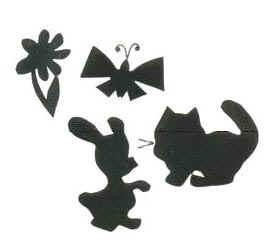 В темном лесу, в самой его глубине, есть солнечная полянка. В центре полянки растет цветок… (затем дети выбирают силуэты других героев и заканчивают сказку).Особенность данных элементов в том, что силуэтные изображения, в отличие от картинного материала, задают определенный обобщенный образ, не раскрывая его смыслового содержания. Дети наделяют силуэты предметов определенными смысловыми качествами. На последующих этапах ребенок сам придумывает сюжет сказки по заданной теме, выбирая силуэты для модели в соответствии со своим замыслом.«Новые технологии в опережающем обучении. По материалам обучающего семинара» (Воспитатель)9. Деловая игра «Знатоки развития речи»К. Д.Ушинский - основоположник научной педагогики:«Учите ребенка каким-нибудь неизвестным ему пяти словам - он будет долго и напрасно мучиться, но свяжите двадцать таких слов с картинками, и он усвоит на лету».Решение проблемы речевого развития дошкольников начинается с самого главного правила: «Для того, чтобы правильно, красиво говорить, нужно говорить!!!» При проведении занятия мы часто наблюдаем, что говорит один педагог и не дает высказываться детям.Уважаемы коллеги, предлагаю вам поиграть, а как известно из игры можно почерпнуть много нового, нужного и интересного. Для того чтобы разговорная речь детей была хорошо развита педагогу необходимо иметь багаж знаний по формированию связной речи. Приобретением нового и развитием старого багажа знаний мы сегодня и займемся. Предлагаю вам разделиться на 2 команды. Вам предстоит пройти ряд сложных испытаний, думаю, что для вас, знатоков своего дела это будет несложно, но удачи все же пожелаю! Перед началом послушайте правила. Если ответ адресован конкретно команде, то она отвечает сразу (если готов ответ) или думает 1 минуту. Если по истечении 1 минуты команда не знает ответ, то у другой команды есть шанс заработать очко, правильно ответив на вопрос соперников. Очки будем записывать на доске. Командам все понятно?……Тогда приступим.1 задание РазминкаУчастники быстро односложно («Да» или «Нет») отвечают на вопросы ведущего. Вопросы задаются командам по очереди.-Общение является ведущим средством развития речи. (Да)-Обучение рассказыванию по памяти предшествует обучению рассказыванию по воображению, творческому. (Да)-Образец рассказа воспитателя не является основным приёмом обучения рассказыванию. (Да)-Такие приёмы, как «расскажем кукле», «выбери себе щенка и опиши его» применяются в старшем д/в. (Нет.)-Образец рассказа педагога по части картины, а не по всей, используется в старшем д/в. (Да)-Вопрос является основным приёмом при обучении рассказыванию по картине. (Да)-Формирование звуковой культуры речи относится к обязанностям логопеда, а не воспитателя. (Нет)-Рассказывание по серии картинок на юмористические темы используется в младшем д/в. (Нет).-Рассказывание по пейзажным картинам используется в младшем д/в. (Нет)-Рассказы из личного опыта вводятся в средней группе. (Да)2  задание «Теория»Капитаны команд выбирают по одному цветку. На каждом лепестке вопрос, ответ на зеленом листике. Необходимо подобрать к вопросу ответ.1 команда.Автоматизированное умение, выражающееся в способности быстро и безошибочно выполнять действия на основе имеющихся знаний. Формируется на основе многократного выполнения определенных действий  (НАВЫК)Непосредственное общение двух или нескольких человек? (ДИАЛОГ)Вид речи, полностью или частично не связанный   с речью собеседника в содержательном и в структурном контексте (МОНОЛОГ).Форма речи характерная  для старших дошкольников? (ДИАЛОГИЧЕСКАЯ) Способы работы педагога, с помощью которых достигается усвоение детьми знаний, умений и навыков, а также развитие их познавательных способностей (МЕТОДЫ).Последовательное повествовательное или описательное изложение педагогом нового материала (РАССКАЗ).2 команда.Назовите отличие  диалогической  речи  от  монологической? (НЕПРОИЗВОЛЬНОСТЬ, БЫСТРОТА ВЫСКАЗЫВАНИЯ)Для какой формы связной речи характерно: литературная лексика; развернутость высказывания, законченность, логическая завершенность. (МОНОЛОГ).Для какой формы связной речи характерно: разговорная лексика и фразеология; краткость, недоговоренность, обрывистость; простые и сложные бессоюзные предложения; кратковременное предварительное обдумывание. (ДИАЛОГ).Процесс побуждения детей к речевой деятельности для достижения целей организации занятия – это… (МОТИВАЦИЯ).Диалог педагога и ребёнка, в котором взрослый путём постановки вопросов проверяет уже имеющиеся знания или подводит к пониманию и усвоению новых знаний (БЕСЕДА).Перенесение свойств одного предмета (явления) на другой на основании признака, общего для обоих сопоставляемых объектов. (МЕТАФОРА).3 задание «Ударение»Каждый взрослый и его речевое поведение – образец для подражания. Взрослые должны заботиться о правильной речевой среде, из которой ребенок впитывает образцы произношения.Ваша задача расставить ударение в словах. (Каталог, красивее, петля, свекла, сироты, цемент, позвонит, начала, начался, простыня, звонишь, алфавит, аргумент, договор, досуг, звонит, каталог, квартал, начать, петля, процент, танцовщица, ремень, избаловать).4 задание «Исправь ошибки»«Дети в садик бежат. Ты за ними бежи. Из домика вылазь. Ехай на лисопеде. Видишь, как я ездию. Подежурь заместо меня. Давай вместе играться. Лопатку вот сюда нужно ложить, положь. Я чистию свое пальто. Сколько разов тебе говорить, дожидайся меня».5 задание «Почувствуй разницу».«Я проснулась утром рано и стала собираться на работу. Сначала платье стала (надевать или одевать), куртку стала …..шапку стала….А потом стала сына (надевать или одевать). Что можно надевать на себя? А одевать? (кого – нибудь: ребенка, брата, куклу). Надевать что-то, одевать –кого-то.6 задание «Расскажи сказку по-другому»Цель: научить рассказывать сказку от начала и до конца от лица героя сказки или предмета. Выходят по 1 человеку от команды.сказка «Колобок» от лица тропинки, проходящей рядом с домом: «Я – тропинка извилистая. Недалеко от меня дом стоит красивый. Слышу я, что как-то раз Дед Бабке говорит: «Бабка, испеки колобок». Долго не было Бабки, смотрю, она к окну подошла и положила колобок, чтобы он остыл немножко. Колобок лежал, лежал, а потом упал на меня и покатился. Он был тепленький, мягкий, кругленький. Катится, катится, а навстречу ему зайчик …и т. п. таким образом, рассказываем сказку до конца, применяя знания о произведениях художественной литературы на практике.Задание для группы №1.• «Теремок» от лица теремкаЗадание для группы №2.• «Репка» Расскажите сказку от лица мышки.7 задание «Ответь на вопрос ребенку»Педагоги должны ответить на предложенные вопросы так, чтобы было доступно и понятно детям:1 Что такое этажерка?2 Что такое наблюдение?3 Почему коньки так назвали?4 Почему говорят «дело в шляпе»?5 Почему говорят «Время истекло»?6 Почему красный цвет так назвали?7 Как понять выражение «лубяная избушка»?8 Почему кровать для младенца называется «люлькой»?8 задание «Зарядка для ума»Найти примеры с ошибками в образовании формы слова;ПОДВЕДЕНИЕ ИТОГОВ ИГРЫ.Итак, согласны ли вы со словами французского философа и писателя Вольтера: «Выучить несколько языков – дело одного - двух лет, а чтобы научиться говорить на своем родном языке как следует, надо полжизни!»?Итак, сегодня в ходе деловой игры мы с вами активизировали ваши знания и умения в области развития речи дошкольников; вспомнили методы и приемы способствующие речевому развитию детей.10. Локальные нормативные акты ДОУ: «Положение об организации обучения воспитанников по индивидуальному учебному плану», «Правила внутреннего распорядка воспитанников» 11. Подведение итогов педсовета. Обсуждение и принятие решения.1. С целью повышения качества профессионализма педагогов: Организовать и провести  обучающий семинар «Риторика для воспитателей».Срок: май 2021г. Ответственные: ст. воспитатель.2. С целью совершенствования совместной, специально-организованной и самостоятельной деятельности детей:а) Использовать создание проблемных ситуаций на занятиях и в свободное время, побуждающих к активизации речевой  деятельности  детей.Срок: постоянно. Ответственные: педагоги ДОУб) Для развития  речевой активности детей использовать экскурсии, игры, формы элементарной поисковой деятельности и т.п.Срок: постоянно. Ответственные: педагоги ДОУв) Использовать в практике работы модели и схемы по развитию связной речи дошкольниковСрок: постоянно. Ответственные: педагоги ДОУ.В завершении нашего сегодняшнего собрания я хочу вручить Вам памятки «Правила для смелых и упорных педагогов».Наличие оборудования речевого уголка1-мл гр. «Чебурашка»2-мл гр. «Солнышко» Ср. гр. «Почемучки»Ст. гр. «Ромашки»Подгот. гр. «Звездочки»Библиотека- наличие художественной литературы, её грамотный подбор (несколько книг одного наименования и автора разных издательств,в иллюстрациях разных художников);- иллюстрации по темам НОД по ознакомлению с окружающим миром иознакомлению с художественной литературой;- тематические выставки;- сменяемость материала- детские энциклопедии- книги, знакомящие с культурой русского народа: сказки, загадки, потешки, игры.альбомы или подборка иллюстраций по темам (домашние животные, птицы).- пособия по краеведению: символика родного края, страны, карта, открытки. - портреты поэтов, писателей.- поделки (книжки - малышки, книжки - игрушки, книжки - самоделки), рисунки- мнемотаблицы для составления рассказов.- репродукция картин, иллюстрации.Художественная литература подбирается грамотно, имеется несколько книг одного писателя и одного художника-иллюстратора, имеются книжки-самоделки.Худ. лит-ра в достаточном кол-ве для данного возраста. Книги имеют эстетический вид. Тематические выставки в книжном уголке прослеживаются. Дополнить уголок книгами, альбомами для ознакомления детей с культурой русского народа, книжками-самоделками. Оформить папку «Мнемотаблицы»Для данного возраста наличие художественной литературы в недостаточном количестве. Иллюстрации по темам НОД по ознакомлению с окружающим миром и ознакомлению с художественной литературой имеются. Тематические выставки не прослеживаются (из-за недостаточного количества книг). Нет книг, знакомящих с культурой русского народа. Оформить папку «Мнемотаблицы»Художественная литература подбирается грамотно, имеется несколько книг одного писателя и одного художника-иллюстратора, имеются каталог детских книг, книги требуют «лечения» в «Книжкиной больнице». Нет материалов, знакомящих с культурой русского народа (загадки, потешки, пословицы в картинках) Оформить папку «Мнемотаблицы»Уголок по патриотическому воспитанию имеется в отдельной зоне.Звуковая культура речи- Картотека предметных картинок для автоматизации и дифференциации звуков.- Цветовые сигналы для звукового анализа слов (подготовительная группа)- Материалы для звукового, слогового анализа слов, анализа предложений.- Светофоры для определения места звука в слове.- Дидактические игры для автоматизации и дифференциации звуков, звукового анализаКартотека предметных картинок для автоматизации и дифференциации звуков имеются в недостаточном кол-ве. Необходимо обновить и пополнить указанные пособия.Картотека предметных картинок для автоматизации и дифференциации звуков имеются в недостаточном кол-ве. Необходимообновить и пополнить.Пополнить уголокдидактическими играми для автоматизации и дифференциации звуковДыхание:- Картотека упражнений на дыхание- Пособия (мыльные пузыри, свистки, воздушные шары, легкие шарфики, пушинки, снежинки; для игры «Шторм в стакане» соломинки и стаканчики).Картотека упражнений на дыхание и игровой материал имеется в достаточном кол-веКартотек упражнений на дыхание нет.Оборудование для упр. на дыхание имеется в достаточном кол-веКартотека упражнений на дыхание и игровой материал имеется, но необходимо разнообразить.Картотека упражнений на дыхание и игровой материал имеется, но необходимо разнообразить.Словарь:- Картотека игр на обогащение словаря- Тематические альбомы- Предметные картинки- Игра «Назови одним словом»- Дидактические игрыИмеются в достаточном кол-ве для данного возраста.Дид. игры необходимо пополнять,имеются в недостаточном кол-ве.Имеются, но требуют пополнения и разнообразия.Имеются в достаточном кол-ве для данного возраста.Артикуляционная гимнастика:- Картотека артикуляционных упражнений в виде картинок- Наглядный материал для артикуляционных упражнений.Пополнять наглядный материал для артикул. упр.Имеются в достаточном кол-ве для данного возраста.Для арт. гимн., картотека и наглядный материал отсутствует.Имеются в достаточном кол-ве для данного возраста.Оборудование для театрализованной деятельности:- различные виды театра;- элементы костюмов, маски, атрибуты для постановки сказок;- картотека театрализованных игр.Имеются в достаточном кол-ве для данного возраста.Оборудование для театрализованной деятельности имеется согласно возрасту и требованиям.Пополнить различными видами театра, элементами костюмов, атрибутов.Пополнить различными видами театра, элементами костюмов, атрибутовОборудование для развития мелкой моторики пальцев рук:- маленькие зеркала для работы с детьми, - массажёры для мелкой моторики.- картотеки игр;- игры и пособия;- картотека речевых пятиминуток по темеИмеются в достаточном кол-ве для данного возраста.Оборудование для развития мелкой моторикиНеобходимо пополнить зеркаламиЗеркал нет, массажёры имеются.Оборудование для развития мелкой моторикинеобходимо пополнить зеркалами,массажёрами для мелкой моторики.Дидактические игры (наличие, разнообразие, соответствие возрасту, оформление: название, цель и правила дидактической игры по развитию речи.Пополнять речевую среду дид. играми«На игрушку посмотри и картину подбери»«Куда прыгнула собачка»«Поставь возле»«Собери картинку»«Кто где?»«Большой - маленький»«Кто с кем живет?»«Назови, что на картинке»Имеются в достаточном кол-ве для данного возраста, но требуют обновления и разнообразия.Речевые и дид. игры игры (обязательные):«Покажи игрушку,которую я назову и сделай, что я попрошу»; «Покажи картинку»; «Спрячь игрушку» (-в;-на;-под;-за;);«Найди картинку» (где яблоко, где яблоки -покажи);« Назови, что покажу?» из серии«Назови одним словом»);«Назови одним словом»;«Чьи детки?»«Скажи какой предмет» (цвет, форма); «Найди такой же»; «Скажи, что делает?»;«Покажи, кто как кричит?»;«Покажи картинку» (коса-коза;усы-уши; уточка-удочка; мышка-мишка, миска-мышка, сабля-цапля);«Слови звук»;«Расскажи о картинке»;«Расскажи стихотворение»;«Повтори за мной»(односложные, двусложные,трёхсложные слова).Имеются в достаточном кол-ве для данного возраста.«Покажи игрушку,«Найди картинку»«Назови, что покажу?» из серии«Назови одним словом»);«Назови одним словом»;«Чьи детки?»«Покажи, кто как кричит?»;«Покажи картинку»(коса-коза;«Слови звук»;«Расскажи о картинке»;«Расскажи стихотворение»;«Повтори за мной»(односложные, двусложные,трёхсложные слова).Имеются, но требуют обновления,усложнения и разнообразия.Речевые и дид. игры игры (обязательные):«Что означает это слово?»; «Придумай окончание предложений»; «Скажи наоборот»; «Эхо»; « Повтори ряд слов» (кот-год-код ); «Назови одним словом»; «Кто как двигается»; «Чьи детки?»;« Кто у кого?»; «Повтори за мной предложение»; «Расскажи, какой предмет»; «Подумай и скажи, почему…?» (Тает снег, потому что…); «Угадай чего нет..»(предмет. картинки ведро – ведра; нет ведра, нет вёдер);«Угадай, кого нет»;«Назови ласково»;«Назови правильно»;«Рассказ по серии картинок»; «Перескажи произведение»;«Поймай звук в слове»; «Звуковые бусы»; «Доскажи словечко»; «Когда это бывает? Докажи»; «Четвёртый лишний»,Всем воспитателям оформить дид. игры в соответствии с требованиями: (название, цель, правила игры).В книжном уголке поселите сказочного персонажа или героя дет. мультфильма, или весёлого Петрушку.ПОМНИТЬ, что ежедневное чтение детям вслух является обязательным и рассматривается как традиция.Пополнить речевую зону открытками, детскими журналами, самодельными книжками, худ. произведениями различного жанра.Провести АКЦИЮ «Помогите оформить детскую библиотеку в нашей группе!» (воспитатели заранее знакомят родителей с перечнем худ. литературы и материалами для пополнения зоны речевого развития)Воспитателям всех групп изготовить «Каталог худ. произведений» своей дет. библиотечки.Всем воспитателям оформить дид. игры в соответствии с требованиями: (название, цель, правила игры).В книжном уголке поселите сказочного персонажа или героя дет. мультфильма, или весёлого Петрушку.ПОМНИТЬ, что ежедневное чтение детям вслух является обязательным и рассматривается как традиция.Пополнить речевую зону открытками, детскими журналами, самодельными книжками, худ. произведениями различного жанра.Провести АКЦИЮ «Помогите оформить детскую библиотеку в нашей группе!» (воспитатели заранее знакомят родителей с перечнем худ. литературы и материалами для пополнения зоны речевого развития)Воспитателям всех групп изготовить «Каталог худ. произведений» своей дет. библиотечки.Всем воспитателям оформить дид. игры в соответствии с требованиями: (название, цель, правила игры).В книжном уголке поселите сказочного персонажа или героя дет. мультфильма, или весёлого Петрушку.ПОМНИТЬ, что ежедневное чтение детям вслух является обязательным и рассматривается как традиция.Пополнить речевую зону открытками, детскими журналами, самодельными книжками, худ. произведениями различного жанра.Провести АКЦИЮ «Помогите оформить детскую библиотеку в нашей группе!» (воспитатели заранее знакомят родителей с перечнем худ. литературы и материалами для пополнения зоны речевого развития)Воспитателям всех групп изготовить «Каталог худ. произведений» своей дет. библиотечки.Всем воспитателям оформить дид. игры в соответствии с требованиями: (название, цель, правила игры).В книжном уголке поселите сказочного персонажа или героя дет. мультфильма, или весёлого Петрушку.ПОМНИТЬ, что ежедневное чтение детям вслух является обязательным и рассматривается как традиция.Пополнить речевую зону открытками, детскими журналами, самодельными книжками, худ. произведениями различного жанра.Провести АКЦИЮ «Помогите оформить детскую библиотеку в нашей группе!» (воспитатели заранее знакомят родителей с перечнем худ. литературы и материалами для пополнения зоны речевого развития)Воспитателям всех групп изготовить «Каталог худ. произведений» своей дет. библиотечки.Возраст ребенкаХарактер общения2-3 годаГораздо важнее общаться со взрослыми и играть с игрушками4 годаРезко возрастает значимость других детей в жизни ребенка в сравнении со значимостью взрослого. Иногда ребенок предпочитает одиночные игры6 летПоявляются избирательные привязанности, возникает дружба и более устойчивые, глубокие отношения между детьми1.1. Укажите пример с ошибкой в образовании формы слова.1) около пятиста фотографий2) поезжайте в город3) пара носков4) наиболее уместный1.1. Укажите пример с ошибкой в образовании формы слова.1) несколько ножниц2) умелые повара3) двое подружек4) в полутора часах1.2. Укажите пример с ошибкой в образовании формы слова.1) любимые профессора2) наиболее решительнее3) в двухстах метрах4) на их территории1.2. Укажите пример с ошибкой в образовании формы слова.1) несколько яблок2) лежит на шкафе3) до тысяча восемьсот двенадцатого года4) богатейший выбор1.3. Укажите пример с ошибкой в образовании формы слова.1) пара сапог2) килограмм помидоров3) ехай вперёд4) в две тысячи пятом году1.3. Укажите пример с ошибкой в образовании формы слова.1) пара туфлей2) выправь текст3) несколько полотенец4) старых профессора